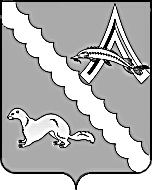 ДУМА АЛЕКСАНДРОВСКОГО РАЙОНАТОМСКОЙ ОБЛАСТИРЕШЕНИЕОб утверждении отчёта об исполнении бюджета  муниципального образования «Александровский район» за 2015 годРассмотрев представленный Администрацией Александровского района отчёт об исполнении бюджета муниципального образования «Александровский район», руководствуясь статьей 37 Положения «О бюджетном процессе в муниципальном образовании «Александровский район»», утверждённого решением Думы Александровского района от 22.03.2012 № 150, Дума Александровского района РЕШИЛА:1. Утвердить отчёт об исполнении бюджета муниципального образования «Александровский район» за 2015 год по доходам в сумме 652 680,5 тысяч рублей, по расходам в сумме 682 625,2 тысяч рублей, профицит бюджета в сумме 29 944,7 тысяч рублей, в том числе: по доходам бюджета муниципального образования «Александровский район» за 2015 год согласно приложению 1;по расходам бюджета муниципального образования «Александровский район» за 2015 год по разделам и подразделам классификации расходов согласно приложению 2; по разделам, подразделам, целевым статьям классификации расходов бюджета в ведомственной  структуре расходов за 2015 год согласно приложению 3; по источникам внутреннего финансирования дефицита бюджета муниципального образования «Александровский район»  за 2015 год согласно приложению 4;по программе муниципальных внутренних заимствований за 2015 год согласно приложению 5;по финансированию целевых программ из бюджета муниципального образования «Александровский район» в 2015 году согласно приложению 6;по исполнению капитального строительства объектов муниципальной собственности Александровского района за 2015 год согласно приложению 7;по исполнению плана приобретения и модернизации оборудования и предметов длительного пользования из бюджета муниципального образования «Александровский район» в 2015 году согласно приложению 9;по исполнению плана финансирования капитального ремонта из бюджета муниципального образования «Александровский район» в 2015 году согласно приложению 8.2. Утвердить отчёт по использованию резервного фонда непредвиденных расходов Администрации Александровского района за 2015 год согласно приложению 10.3.Утвердить отчёт по использованию резервного фонда  для предупреждения и ликвидации чрезвычайных ситуаций и последствий стихийных бедствий за 2015 год согласно приложению 11.4.Настоящее решение подлежит официальному опубликованию (обнародованию).Председатель Думы Александровского                            Глава Александровского районарайона________________________С.Ф. Панов                         __________________И.С. Крылов                                                                                                       Приложение 1 к решению  Думы                                                                                    Александровского района                                                                         от 19.05.2016 № 56Отчёт об исполнении бюджетамуниципального образования «Александровский район» по доходам за 2015 год                                                                                                        Приложение 2 к решению  Думы                                                                                        Александровского района                                                                             от 19.05.2016 № 56Отчётоб исполнении бюджета муниципального образования «Александровский район»по разделам и подразделам классификации расходов за 2015 год                  единицы измерения: тыс. рублей                                                                                                          Приложение 3 к решению  Думы                                                                                             Александровского района                                                                                  от 19.05.2016 № 56Отчёт об исполнении бюджета муниципального образования «Александровский район»в ведомственной структуре расходов бюджета бюджетных ассигнований по разделам,подразделам, целевым статьям и видам расходов классификации расходовза 2015 год                                                                                                          Приложение 4 к решению  Думы                                                                                             Александровского района                                                                                  от 19.05.2016 № 56ОТЧЁТоб исполнении бюджета муниципального образования «Александровский  район»по источникам внутреннего финансирования дефицита бюджета за 2015 год                                                                                                           Приложение 5 к решению  Думы                                                                                             Александровского района                                                                                  от 19.05.2016 № 56Отчёт по программе муниципальных внутренних заимствований муниципального образования «Александровский район» за 2015 год(тыс. руб.)                                                                                                           Приложение 6 к решению  Думы                                                                                              Александровского района                                                                                   от 19.05.2016 № 56Отчёт по финансированию муниципальных программ из бюджета муниципального образования «Александровский район» в 2015 году                                                                                                                                                                                        Приложение 7 к решению  Думы                                                                                                                                                                          Александровского района                                                                                                                                                               от 19.05.2016 № 56Отчёт по исполнению капитального строительства объектов муниципальной собственности Александровского района за 2015 год                                                                                                                                                                                                Приложение 8 к решению  Думы                                                                                                                                                                          Александровского района                                                                                                                                                               от 19.05.2016 № 56Отчёт по исполнению плана приобретения и модернизации оборудования и предметов длительного пользования из бюджета муниципального образования « Александровский район» в 2015 году                                                                                                                                                                                      Приложение 9 к решению  Думы                                                                                                                                                                          Александровского района                                                                                                                                                               от 19.05.2016 № 56Отчёт по исполнению плана финансирования капитального ремонта объектов бюджетной сферы из бюджета муниципального образования  «Александровский район» в 2015 году                                                                                                        Приложение 10 к решению  Думы                                                                                         Александровского района                                                                              от 19.05.2016 № 56Отчёт об использовании резервного фонда Администрации Александровского района  непредвиденных расходов за 2015 год                                                                                                        Приложение 11 к решению Думы                                                                                           Александровского района                                                                                  от  19.05.2016 № 56Отчёт об использовании резервного фонда для предупреждения и ликвидации чрезвычайных ситуаций и последствий стихийных бедствий  за 2015 год19.05.2016№ 56с. Александровскоес. АлександровскоеНаименование показателяКод дохода по бюджетной классификацииПлан(тыс. руб.)Получено (тыс. руб.)% исполнения12345Доходы бюджета - ИТОГО656670,1652680,599,4в том числе:Налоговые и неналоговые доходы10000000000000 000219522,3216145,198,5Налоги на прибыль, доходы10100000000000 00086685,085465,498,6Налог на доходы физических лиц10102000010000 11086685,085465,498,6Налог на доходы физических лиц с доходов, источником которых является налоговый агент, за исключением доходов, в отношении которых исчисление и уплата налога осуществляется в соответствии со статьями 227, 227.1и 228 налогового кодекса Российской Федерации10102010010000 11086485,085335,898,7Налог на доходы физических лиц с доходов, полученных от осуществления деятельности физическими лицами, зарегистрированными в качестве индивидуальных предпринимателей, нотариусов, занимающихся частной практикой, адвокатов, учредивших адвокатские кабинеты и других лиц, занимающихся частной практикой в соответствии со статей 227 Налогового кодекса Российской Федерации10102020010000 11050,035,070Налог на доходы физических лиц с доходов, полученных физическими лицами, в соответствии со статьей 228 Налогового Кодекса Российской Федерации10102030010000 110100,093,293,2Налог на доходы физических лиц в виде фиксированных авансовых платежей с доходов, полученных физическими лицами, являющимися иностранными гражданами, осуществляющими трудовую деятельность по найму на основании патента в соответствии со статьей 227.1 Налогового Кодекса Российской Федерации 10102040010000 11050,01,42,8Налоги на товары (работы, услуги), реализуемые на территории Российской Федерации10300000000000 0003025,03131,5103,5Акцизы по подакцизным товарам (продукции), производимым на территории Российской Федерации10302000010000 1103025,03131,5103,5Доходы от уплаты акцизов на дизельное топливо, подлежащие распределению между бюджетами субъектов  Российской Федерации и местными бюджетами с учетом установленных дифференцированных нормативов отчислений в местные бюджеты10302230010000 1101019,01091,6107,1Доходы от уплаты акцизов на моторные масла для дизельных и (или) карбюраторных (инжекторных) двигателей, подлежащие распределению между бюджетами  субъектов Российской Федерации и местными бюджетами с учетом установленных дифференцированных нормативов отчислений в местные бюджеты10302240010000 11025,029,6118,4Доходы от уплаты акцизов на автомобильный бензин, подлежащие распределению между бюджетами  субъектов Российской Федерации и местными бюджетами с учетом установленных дифференцированных нормативов отчислений в местные бюджеты10302250010000 1101981,02150,7108,6Доходы от уплаты акцизов на прямогонный бензин, подлежащие распределению между бюджетами  субъектов Российской Федерации и местными бюджетами с учетом установленных дифференцированных нормативов отчислений в местные бюджеты10302260010000 110-140,4Налоги на совокупный доход10500000000000 0007962,08214,6103,2Налог, взимаемый в связи с применением упрощенной системы налогообложения10501000000000 1102624,02517,495,9Налог, взимаемый с налогоплательщиков, выбравших в качестве объекта налогообложения доходы10501010010000 1101920,01819,299,9Налог, взимаемый с налогоплательщиков, выбравших в качестве объекта налогообложения доходы10501011010000 1101920,01819,394,8Налог, взимаемый с налогоплательщиков, выбравших в качестве объекта налогообложения доходы (за налоговые периоды, истекшие до 1 января 2011 года)10501012010000 110-0,1Налог, взимаемый с налогоплательщиков, выбравших в качестве объекта налогообложения доходы, уменьшенные на величину расходов10501020010000 110304,0303,599,8Налог, взимаемый с налогоплательщиков, выбравших в качестве объекта налогообложения доходы, уменьшенные на величину расходов10501021010000 110304,0303,599,8Минимальный налог, зачисляемый в бюджеты субъектов Российской Федерации10501050010000 110400,0394,798,7Единый налог на вмененный доход для отдельных видов деятельности10502000020000 1105305,05656,7106,6Единый налог на вмененный доход для отдельных видов деятельности10502010020000 1105275,05650,5107,1Единый налог на вмененный доход для отдельных видов деятельности (за   налоговые периоды, истекшие до 1 января 2011года)10502020020000 11030,06,220,7Единый сельскохозяйственный налог10503000010000 11033,017,553,0Единый сельскохозяйственный налог10503010010000 11033,017,553,0Налог, взимаемый в связи с применением патентной системы налогообложения10504000020000 11023,0Налог, взимаемый в связи с применением патентной системы налогообложения, зачисляемый в бюджеты муниципальных районов10504020020000 11023,0Земельный налог10606000000000 11012,5Земельный налог с организаций10606030000000 11012,5Земельный налог с организаций, обладающих земельным  участком, расположенным в границах межселенных территорий10606033050000 11012,5Налоги, сборы и регулярные платежи за пользование природными ресурсами10700000000000 000128,5176,7137,5Налог на добычу полезных ископаемых10701000010000 110128,5176,7137,5Налог на добычу общераспространенных полезных ископаемых10701020010000 110128,5176,7137,5Государственная пошлина10800000000000 000527,0467,788,7Государственная пошлина по делам, рассматриваемым в судах общей юрисдикции, мировыми судьями10803000010000 110527,0467,788,7Государственная пошлина по делам, рассматриваемым в судах общей юрисдикции, мировыми судьями (за исключением Верховного Суда Российской Федерации)10803010010000 110527,0467,788,7Доходы от использования имущества, находящегося в государственной и муниципальной собственности11100000000000 00079031,076278,596,5Доходы, получаемые в виде арендной либо иной платы за передачу в возмездное пользование государственного и муниципального имущества (за исключением имущества бюджетных и автономных учреждений, а также имущества государственных и муниципальных унитарных предприятий, в том числе казенных)11105000000000 12078922,076168,896,5Доходы, получаемые в виде арендной платы за земельные участки, государственная собственность на которые не разграничена, а также средства от продажи права на заключение договоров аренды указанных земельных участков11105010000000 12075744,072663,595,9Доходы, получаемые в виде арендной платы за земельные участки государственная собственность на которые не разграничена и которые расположены в границах межселенных территорий муниципальных районов, а также средства от продажи права на заключение договоров указанных земельных участков11105013050000 120313,0313,6100,2Доходы, получаемые в виде арендной платы за земельные участки государственная собственность на которые не разграничена и которые расположены в границах поселений, а также средства от продажи права на заключение договоров указанных земельных участков11105013100000 12075431,072349,995,9Доходы, получаемые в виде арендной платы за земли после разграничения государственной собственности на землю, а также средства от продажи права на заключение договоров аренды указанных земельных участков (за исключением земельных участков бюджетных и автономных учреждений)11105020000000 12053,046,086,8Доходы, получаемые в виде арендной платы, а также средства от продажи права на заключение договоров аренды за земли, находящиеся в собственности муниципальных районов (за исключением земельных участков муниципальных  бюджетных и автономных учреждений)11105025050000 12053,046,086,8Доходы от сдачи в аренду имущества, находящегося в оперативном управлении органов государственной власти, органов местного самоуправления, государственных внебюджетных фондов и созданных ими учреждений (за исключением имущества бюджетных и автономных учреждений)11105030000000 1203125,03459,3110,7Доходы от сдачи в аренду имущества, находящегося в оперативном управлении органов управления муниципальных районов и созданных ими учреждений (за исключением имущества муниципальных  бюджетных и автономных учреждений)11105035050000 1203125,03459,3110,7Платежи от государственных и муниципальных унитарных предприятий11107000000000 1200,7Доходы от перечисления части прибыли государственных и муниципальных унитарных предприятий, остающейся после уплаты налогов и обязательных платежей11107010000000 1200,7Доходы от перечисления части прибыли, остающейся после уплаты налогов и иных обязательных платежей муниципальных унитарных предприятий, созданных муниципальными районами11107015050000 1200,7Прочие доходы от использования имущества и прав, находящихся в государственной и муниципальной собственности (за исключением имущества бюджетных и  автономных учреждений, а также имущества государственных и муниципальных унитарных предприятий, в том числе казенных)11109000000000 120109,0109,0100,0Доходы от эксплуатации и использования имущества, автомобильных дорог, находящихся в государственной и муниципальной собственности11109030000000 120109,0109,0100Доходы от эксплуатации и использования имущества, автомобильных дорог, находящихся в собственности муниципальных районов11109035050000 120109,0109,0100Платежи при пользовании природными ресурсами11200000000000 00040227,040230,5100Плата за негативное воздействие на окружающую среду11201000010000 12040227,040230,5100Плата за выбросы загрязняющих веществ в атмосферный воздух стационарными объектами11201010010000 120735,0737,6100,4Плата за выбросы загрязняющих веществ в атмосферный воздух передвижными объектами11201020010000 12042,042,1100,2Плата за сбросы загрязняющих веществ в водные объекты11201030010000 120124,0124,0100Плата за размещение отходов производства и потребления11201040010000 120640,0640,5100Плата за выбросы загрязняющих веществ, образующихся при сжигании на факельных установках и (или) рассеивании попутного нефтяного газа11201070010000 12038686,038686,3100Доходы от оказания платных услуг (работ) и компенсации затрат государства11300000000000 000857,9906,4105,6Доходы от оказания платных услуг (работ)11301000000000 130817,9856,4104,7Прочие доходы от оказания платных услуг (работ)11301990000000 130817,9856,4104,7Прочие доходы от оказания платных услуг (работ) получателями средств бюджетов муниципальных районов11301995050000 130817,9856,4104,7Доходы от компенсации затрат государства11302000000000 13040,050,0125Доходы, поступающие в порядке возмещения расходов, понесенных в связи с эксплуатацией имущества11302060000000 13040,050,0125Доходы, поступающие в порядке возмещения расходов, понесенных в связи с эксплуатацией имущества муниципальных районов.11302065050000 13040,050,0125Доходы от продажи материальных и нематериальных активов11400000000000 000161,9226,1139,7Доходы от реализации имущества, находящегося в государственной и муниципальной собственности (за исключением движимого имущества бюджетных и автономных учреждений, а также имущества государственных и муниципальных унитарных предприятий, в том числе казенных)11402000000000 00086,086,1100,1Доходы от реализации имущества, находящегося в собственности муниципальных районов (за исключением движимого имущества муниципальных бюджетных и автономных учреждений, а также имущества муниципальных унитарных предприятий, в том числе казенных), в части реализации основных средств по указанному имуществу11402050050000 41086,086,1100,1Доходы от реализации иного имущества, находящегося в собственности муниципального района (за исключением имущества муниципальных бюджетных и автономных учреждений, а также имущества муниципальных унитарных предприятий, в том числе казенных), в части реализации основных средств по указанному имуществу11402053050000 41086,086,1100,1Доходы от продажи земельных участков, находящихся в государственной и муниципальной собственности 11406000000000 43075,9140,0184,5Доходы от продажи земельных участков, государственная собственность на которые не разграничена11406010000000 43075,9139,4183,7Доходы от продажи земельных участков, государственная собственность на которые не разграничена и которые расположены в границах поселений11406013100000 43075,9139,4183,7Доходы от продажи земельных участков, государственная собственность на которые разграничена (за исключением земельных участков автономных учреждений)11406020000000 4300,6Доходы от продажи земельных участков, находящихся в собственности муниципальных районов (за исключением земельных участков муниципальных бюджетных и автономных учреждений)11406025050000 4300,6Штрафы, санкции, возмещение ущерба11600000000000 000917,01035,2112,9Денежные взыскания (штрафы) за административные правонарушения в области государственного регулирования производства и оборота этилового спирта, алкогольной, спиртосодержащей и табачной продукции11608000010000 14012,0Денежные взыскания (штрафы) за административные правонарушения в области государственного регулирования производства и оборота этилового спирта, алкогольной, спиртосодержащей продукции11608010010000 14012,0Денежные взыскания (штрафы) за нарушение законодательства Российской Федерации о недрах, об особо охраняемых природных территориях, об охране и использовании животного мира, об экологической экспертизе, в области охраны окружающей среды, о рыболовстве и сохранении водных биологических ресурсов, земельного законодательства, лесного законодательства, водного законодательства1625000000000 14070,032,746,7Денежные взыскания (штрафы) за нарушение законодательства Российской Федерации об охране и использовании животного мира11625030010000 14020,0Денежные взыскания (штрафы) за нарушение земельного законодательства11625060010000 14050,032,765,4Денежные взыскания (штрафы) за правонарушения в области дорожного движения11630000010000 14020,0140,4702Денежные взыскания (штрафы) за нарушение правил перевозки крупногабаритных и тяжеловесных грузов по автомобильным дорогам общего пользования11630010010000 140128,1Денежные взыскания (штрафы) за нарушение правил перевозки крупногабаритных и тяжеловесных грузов по автомобильным дорогам общего пользования местного значения муниципальных районов11630014010000 140128,1Прочие денежные взыскания (штрафы) за правонарушения в области дорожного движения11630030010000 14020,012,361,5Денежные взыскания (штрафы) за нарушение законодательства Российской Федерации о контрактной системе в сфере закупок товаров,  работ, услуг для обеспечения государственных и муниципальных нужд11633000000000 14063,0Денежные взыскания (штрафы) за нарушение законодательства Российской Федерации о контрактной системе в сфере закупок товаров,  работ, услуг для обеспечения государственных и муниципальных нужд для нужд муниципальных районов11633050050000 14063,0Денежные взыскания (штрафы) за нарушение законодательства Российской Федерации об административных правонарушениях, предусмотренные статьей 20.25 Кодекса Российской Федерации об административных правонарушениях11643000010000 14070,0180,0257,1Прочие поступления от денежных взысканий (штрафов) и иных сумм в возмещение ущерба11690000000000 140757,0607,180,2Прочие поступления от денежных взысканий (штрафов) и иных сумм в возмещение ущерба, зачисляемые в бюджеты муниципальных районов11690050050000 140757,0607,180,2Безвозмездные поступления20000000000000 000437147,8436535,499,9Безвозмездные поступления от других бюджетов бюджетной системы Российской Федерации20200000000000 000432304,4431274,499,8Дотации бюджетам субъектов Российской Федерации и муниципальных образований20201000000000 15128132,128132,1100Дотации на выравнивание бюджетной обеспеченности20201001000000 15126324,926324,9100Дотации бюджетам муниципальных районов на выравнивание бюджетной обеспеченности20201001050000 15126324,926324,9100Дотации бюджетам на поддержку мер по обеспечению сбалансированности бюджетов20201003000000 1511807,21807,2100Дотации бюджетам муниципальных районов на поддержку мер по обеспечению сбалансированности бюджетов20201003050000 1511807,21807,2100Субсидии бюджетам бюджетной системы Российской Федерации (межбюджетные субсидии)20202000000000 151174938,1174916,599,9Субсидии бюджетам на государственную поддержку малого и среднего предпринимательства, включая крестьянские (фермерские) хозяйства20202009000000 151609,2609,2100Субсидии бюджетам муниципальных районов на государственную поддержку малого и среднего предпринимательства, включая крестьянские (фермерские) хозяйства20202009050000 151609,2609,2100Субсидии бюджетам на реализацию федеральных целевых программ20202051000000 151648,6648,6100Субсидии бюджетам муниципальных районов на реализацию федеральных целевых программ20202051050000 151648,6648,6100Субсидии бюджетам на софинансирование капитальных вложений в (объекты государственной (муниципальной) собственности 20202077000000 15157701,557701,5100Субсидии бюджетам на софинансирование капитальных вложений в (объекты муниципальной собственности)20202077050000 15157701,557701,5100Субсидии бюджетам муниципальных образований на обеспечение мероприятий по капитальному ремонту многоквартирных домов, переселению граждан из аварийного жилищного фонда и модернизации систем коммунальной инфраструктуры за счет средств, поступивших от государственной корпорации-Фонда содействия реформированию жилищно-коммунального хозяйства20202088000000 15170736,170736,1100Субсидии бюджетам муниципальных образований на обеспечение мероприятий по капитальному ремонту многоквартирных домов, переселению граждан из аварийного жилищного фонда и модернизации систем коммунальной инфраструктуры за счет средств, поступивших от государственной корпорации-Фонда содействия реформированию жилищно-коммунального хозяйства20202088050000 15170736,170736,1100Субсидии бюджетам муниципальных образований на обеспечение мероприятий по капитальному ремонту многоквартирных домов, переселению граждан из аварийного жилищного фонда и модернизации систем коммунальной инфраструктуры за счет средств, поступивших от государственной корпорации-Фонда содействия реформированию жилищно-коммунального хозяйства20202088050002 15170736,170736,1100Субсидии бюджетам муниципальных образований на обеспечение мероприятий по капитальному ремонту многоквартирных домов, переселению граждан из аварийного жилищного фонда и модернизации систем коммунальной инфраструктуры за счет средств бюджетов202020890000001514701,24701,2100Субсидии бюджетам муниципальных районов на обеспечение мероприятий по капитальному ремонту многоквартирных домов, переселению граждан из аварийного жилищного фонда и модернизации систем коммунальной инфраструктуры за счет средств бюджетов202020890500001514701,24701,2100Субсидии бюджетам муниципальных районов на обеспечение мероприятий по переселению граждан из аварийного жилищного фонда за счет средств бюджетов202020890500021514701,24701,2100Субсидии бюджетам на создание в общеобразовательных организациях, расположенных в сельской местности, условий для занятий физической культурой и спортом20202215000000151361,2361,2100Субсидии бюджетам муниципальных районов на создание в общеобразовательных организациях, расположенных в сельской местности, условий для занятий физической культурой и спортом20202215050000151361,2361,2100Прочие субсидии20202999000000 15140180,340158,799,9Прочие субсидии бюджетам муниципальных районов20202999050000 15140180,340158,799,9Субвенции бюджетам субъектов Российской Федерации и муниципальных образований20203000000000 151185556,2184547,899,5Субвенции бюджетам на составление (изменение) списков кандидатов в присяжные заседатели федеральных судов общей юрисдикции в Российской Федерации20203007000000 1511,01,0100Субвенции бюджетам муниципальных районов на составление (изменение) списков кандидатов в присяжные заседатели федеральных судов общей юрисдикции в Российской Федерации20203007050000 1511,01,0100Субвенции бюджетам на осуществление первичного воинского учета на территориях, где отсутствуют военные комиссариаты20203015000000 1511602,11602,1100Субвенции бюджетам муниципальных районов на осуществление первичного воинского учета на территориях, где отсутствуют военные комиссариаты20203015050000 1511602,11602,1100Субвенции бюджетам на выплату единовременного пособия при всех формах устройства детей, лишенных родительского попечения, в семью20203020000000 151130,7130,599,8Субвенции бюджетам муниципальных районов на выплату единовременного пособия при всех формах устройства детей, лишенных родительского попечения, в семью20203020050000 151130,7130,599,8Субвенции местным бюджетам на выполнение передаваемых полномочий субъектов Российской Федерации20203024000000 151183289,1182280,999,4Субвенции бюджетам муниципальных районов на выполнение передаваемых полномочий субъектов Российской Федерации20203024050000 151183289,1182280,999,4Субвенции бюджетам муниципальных образований на возмещение части процентной ставки по долгосрочным, среднесрочным и краткосрочным кредитам, взятым малыми формами хозяйствования20203115000000 15119,019,0100Субвенции бюджетам муниципальных районов на возмещение части процентной ставки по долгосрочным, среднесрочным и краткосрочным кредитам, взятым малыми формами хозяйствования20203115050000 15119,019,0100Субвенции бюджетам муниципальных образований на предоставление жилых помещений детям-сиротам и детям, оставшимся без попечения родителей, лицам из их числа по договорам найма специализированных жилых помещений20203119000000 151514,3514,3100Субвенции бюджетам муниципальных районов на предоставление жилых помещений детям-сиротам и детям, оставшимся без попечения родителей, лицам из их числа по договорам найма специализированных жилых помещений20203119050000 151514,3514,3100Иные межбюджетные трансферты20204000000000 15143678,043678,0100Межбюджетные трансферты, передаваемые бюджетам муниципальных образований на осуществление части полномочий по решению вопросов местного значения в соответствии с заключенными соглашениями20204014000000 15129490,029490,0100Межбюджетные трансферты, передаваемые бюджетам муниципальных районов из бюджетов поселений на осуществление части полномочий по решению вопросов местного значения в соответствии с заключенными соглашениями20204014050000 15129490,029490,0100Межбюджетные трансферты, передаваемые бюджетам на комплектование книжных фондов библиотек муниципальных образований и государственных библиотек городов Москвы и Санкт-Петербурга20204025000000 1517,57,5100Межбюджетные трансферты, передаваемые бюджетам муниципальных районов  на комплектование книжных фондов библиотек муниципальных образований 20204025050000 1517,57,5100Межбюджетные трансферты, передаваемые бюджетам на подключение общедоступных библиотек Российской Федерации к сети «Интернет» и развитие системы библиотечного дела с учетом задачи расширения информационных технологий и оцифровки20204041000000 15120,420,4100Межбюджетные трансферты, передаваемые бюджетам муниципальных районов, на подключение общедоступных библиотек Российской Федерации к сети «Интернет» и развитие системы библиотечного дела с учетом задачи расширения информационных технологий и оцифровки20204041050000 15120,420,4100Прочие межбюджетные трансферты, передаваемые бюджетам20204999000000 15114160,114160,1100Прочие межбюджетные трансферты, передаваемые бюджетам муниципальных районов20204999050000 15114160,114160,1100Прочие безвозмездные поступления20700000000000 0004100,04517,6110,2Прочие безвозмездные поступления в бюджеты муниципальных районов20705030050000 1804100,04517,6110,2Доходы бюджетов бюджетной системы Российской Федерации от возврата бюджетами бюджетной системы Российской Федерации и организациями остатков субсидий, субвенций и иных межбюджетных трансфертов, имеющих целевое назначение, прошлых лет21800000000000 0006122,06122,0100Доходы бюджетов бюджетной системы Российской Федерации от возврата бюджетами бюджетной системы Российской Федерации  остатков субсидий, субвенций и иных межбюджетных трансфертов, имеющих целевое назначение  прошлых лет21800000000000 1516108,16108,1100Доходы бюджетов бюджетной  системы Российской Федерации от возврата организациями остатков субсидий, прошлых лет21800000000000 18013,913,9100Доходы бюджетов муниципальных районов  от возврата бюджетами бюджетной системы Российской Федерации остатков субсидий, субвенций и иных межбюджетных трансфертов, имеющих целевое назначение, прошлых лет21805000050000 1516108,16108,1100Доходы бюджетов муниципальных районов от возврата организациями остатков субсидий, прошлых лет 21805000050000 18013,913,9100Доходы бюджетов муниципальных районов  от возврата  остатков субсидий, субвенций и иных межбюджетных трансфертов, имеющих целевое назначение, прошлых лет из бюджетов поселений21805010050000 1516108,16108,1100Доходы бюджетов  муниципальных районов от возврата автономными учреждениями  остатков субсидий прошлых лет21805020050000 18013,913,9100Возврат остатков субсидий, субвенций и иных межбюджетных трансфертов, имеющих целевое назначение прошлых  лет21900000000000 000-5378,6-5378,6100Возврат остатков субсидий, субвенций и иных межбюджетных трансфертов, имеющих целевое назначение прошлых  лет из бюджетов муниципальных районов21905000050000 151-5378,6-5378,6100Наименование показателяРаздел, подразделУтвержденные бюджетные назначенияИсполненоПроцент исполненияОбщегосударственные вопросы010051504,550843,198,7Функционирование высшего должностного лица субъекта Российской Федерации и муниципального образования01023157,53157,5100,0Функционирование законодательных (представительных) органов государственной власти и представительных органов муниципальных образований01031142,61121,898,2Функционирование Правительства Российской Федерации, высших исполнительных органов государственной власти субъектов Российской Федерации, местных администраций010429372,929106,599,1Судебная система01051,00,00,0Обеспечение деятельности финансовых, налоговых и таможенных органов и органов финансового (финансово-бюджетного) надзора010611630,211623,699,9Обеспечение проведения выборов и референдумов01071200,01176,798,0Резервные фонды0111177,30,00,0Другие общегосударственные вопросы01134823,04657,098,7Национальная оборона02001602,11602,1100,0Мобилизационная и вневойсковая подготовка02031602,11602,1100,0Национальная безопасность и правоохранительная деятельность0300118,6118,599,9Защита населения и территории от чрезвычайных ситуаций природного и техногенного характера, гражданская оборона030957,157,1100,0Обеспечение пожарной безопасности031029,029,0100,0Другие вопросы в области национальной безопасности и правоохранительной деятельности031432,532,499,7Национальная экономика040019843,419027,595,9Общеэкономические вопросы0401129,9129,9100,0Сельское хозяйство и рыболовство04053927,03846,097,9Транспорт04088341,67891,194,6Дорожное хозяйство (дорожные фонды)04095357,85274,898,4Другие вопросы в области национальной экономики04122087,11885,790,3Жилищно-коммунальное хозяйство0500161251,5160507,099,5Жилищное хозяйство050180542,079942,599,2Коммунальное хозяйство050279699,579554,699,8Благоустройство05031010,01009,999,9Охрана окружающей среды0600288,0288,0100,0Сбор, удаление отходов и очистка сточных вод0602288,0288,0100,0Образование0700325352,5322739,799,2Дошкольное образование0701114394,6113934,199,6Общее образование0702186695,4185257,299,2Профессиональная подготовка, переподготовка и повышение квалификации0705114,9100,087,0Молодежная политика и оздоровление детей07074375,23727,085,2Другие вопросы в области образования070919772,419721,499,7Культура и кинематография080046690,046203,398,9Культура080144026,743707,299,3Другие вопросы в области культуры, кинематографии08042663,32496,193,7Здравоохранение09002848,72841,099,7Другие вопросы в области здравоохранения09092848,72841,099,7Социальная политика100014008,112624,090,1Социальное обеспечение населения10032697,32697,3100,0Охрана семьи и детства100411310,89926,787,7Физическая культура и спорт11006034,96033,099,9Физическая культура11016024,96023,099,9Другие вопросы в области физической культуры и спорта110510,010,0100,0Средства массовой информации12003257,83247,499,7Телевидение и радиовещание1201616,0605,698,3Периодическая печать и издательства12022641,82641,8100,0Обслуживание государственного и муниципального долга13001100,01033,994,0Обслуживание внутреннего государственного и муниципального долга13011100,01033,994,0Межбюджетные трансферты бюджетам субъектов Российской Федерации и муниципальных образований общего характера140055516,755516,7100,0Дотации на выравнивание бюджетной обеспеченности субъектов Российской Федерации и муниципальных образований140119557,919557,9100,0Прочие межбюджетные трансферты бюджетам субъектов Российской Федерации и муниципальных образований общего характера140335958,835958,8100,0Всего расходов9600689416,8682625,299,0Результат исполнения бюджета (дефицит "-", профицит "+")- 32746,7- 29944,791,4Наименование КВРКВСРКФСРКЦСРКВРУтверждено (тыс. руб.)Исполнено(тыс. руб.)%12345678Администрация Александровского района901148480,9145177,597,8Общегосударственные вопросы901010037923,037466,398,8Функционирование высшего должностного лица субъекта Российской Федерации и муниципального образования90101023157,53157,5100,0Глава муниципального образования901010200203003157,53157,5100,0Фонд оплаты труда и страховые взносы901010200203001213127,43127,4100,0Целевые программы муниципальных образований9010102795000030,130,1100,0Компенсация расходов на оплату стоимости проезда и провоза багажа к месту использования отпуска и обратно9010102795100030,130,1100,0Иные выплаты персоналу, за исключением фонда оплаты труда9010102795101012230,130,1100,0Функционирование Правительства Российской Федерации, высших исполнительных органов государственной власти субъектов Российской Федерации, местных администраций901010429372,829106,499,1Руководство и управление в сфере установленных функций органов государственной власти субъектов Российской Федерации и органов местного самоуправления9010104002000023670,523666,199,9Центральный аппарат9010104002040023670,523666,199,9Фонд оплаты труда и страховые взносы9010104002040012120136,820136,8100,0Иные выплаты персоналу, за исключением фонда оплаты труда90101040020400122340,4340,399,9Закупка товаров, работ, услуг в сфере информационно - коммуникационных технологий901010400204002421038,41038,4100,0Иные  закупки товаров, работ и услуг для муниципальных нужд901010400204002442115,42111,199,8пособия и компенсации гражданам и иные социальные выплаты, кроме публичных нормативных обязательств9010104002040032123,223,2100,0Уплата прочих налогов, сборов и иных платежей9010104002040085216,316,3100,0Международное сотрудничество901010403000004,04,0100,0Подпрограмма "Развитие сферы общераспространенных полезных ископаемых"901010403200004,04,0100,0Ведомственная целевая программа "Организация предоставления, переоформления и изъятия горных отводов для разработки месторождений и проявлений общераспространенных  полезных ископаемых"901010403260004,04,0100,0Осуществление отдельных государственных полномочий предоставлению, и изъятию горных отводов для разработки месторождений и проявлений общераспространенных  полезных ископаемых901010403260054,04,0100,0Фонд оплаты труда и страховые взносы901010403260051213,63,6100,0Иные  закупки товаров, работ и услуг для муниципальных нужд901010403260052440,40,4100,0Государственная программа "Совершенствование механизмов управления экономическим развитием Томской области"9010104040000027,00,00,0Подпрограмма "Баланс экономических интересов потребителей и поставщиков на регулируемых рынках товаров и услуг"9010104042000027,00,00,0Ведомственная целевая программа "Реализация в муниципальных образованиях Томской области отдельных государственных полномочий по регулированию тарифов на перевозки пассажиров и багажа всеми видами общественного транспорта в городском, пригородном и междугородном сообщении (кроме железнодорожного транспорта) по городским, пригородным и междугородным муниципальным маршрутам"9010104042610027,00,00,0Осуществление отдельных государственных полномочий по регулированию тарифов на перевозки пассажиров и багажа всеми видами общественного транспорта в городском, пригородном и междугородном сообщении (кроме железнодорожного транспорта) по городским, пригородным и междугородным муниципальным маршрутам9010104042610527,00,00,0Фонд оплаты труда и страховые взносы9010104042610512124,50,00,0Иные  закупки товаров, работ и услуг для муниципальных нужд901010404261052442,50,00,0Резервные фонды местных администраций90101040700500267,3267,3100,0Иные выплаты персоналу, за исключением фонда оплаты труд90101040700500122155,0155,0100,0Закупка товаров, работ, услуг в сфере информационно - коммуникационных технологий9010104070050024243,043,0100,0Иные  закупки товаров, работ и услуг для муниципальных нужд9010104070050024469,369,3100,0Федеральные целевые программы90101041000000115,0115,0100,0Подпрограмма "Развитие культуры и архивного дела в Томской области"90101041010000115,0115,0100,0Ведомственная целевая программа "Обеспечение предоставления архивных услуг архивными учреждениями Томской области"90101041016300115,0115,0100,0Осуществление отдельных государственных полномочий по хранению, комплектованию, учету и использованию архивных документов, относящихся к собственности Томской области90101041016310115,0115,0100,0Фонд оплаты труда и страховые взносы90101041016310121104,5104,5100,0Иные  закупки товаров, работ и услуг для муниципальных нужд9010104101631024410,510,5100,0Государственная программа "Социальная поддержка населения Томской области"9010104110000037,937,9100,0Подпрограмма "Развитие мер социальной поддержки отдельных категорий граждан"9010104111000037,937,9100,0Ведомственная целевая программа "Исполнение принятых обязательств по социальной поддержке отдельных категорий граждан за счет средств областного бюджета"9010104111600037,937,9100,0Организация и осуществление деятельности по опеке и попечительству в соответствии с Законом Томской области от 28 декабря 2007 года № 298-ОЗ "О наделении органов местного самоуправления отдельными государственными полномочиями по организации и осуществлению деятельности по опеке и попечительству в Томской области"9010104111602237,937,9100,0Фонд оплаты труда и страховые взносы9010104111602212134,534,5100,0Иные  закупки товаров, работ и услуг для муниципальных нужд901010411160222443,43,4100,0Государственная программа "Детство под защитой"901010412000004054,03819,094,2Подпрограмма "Сохранение для ребенка кровной семьи "90101041210000779,0779,0100,0Ведомственная целевая программа "Организация работы по профилактике семейного неблагополучия"90101041216000779,0779,0100,0Осуществление отдельных государственных полномочий по созданию и обеспечению деятельности комиссий по делам несовершеннолетних и защите их прав90101041216026779,0779,0100,0Фонд оплаты труда и страховые взносы90101041216026121708,2708,2100,0Иные выплаты персоналу, за исключением фонда оплаты труда9010104121602612218,418,4100,0Закупка товаров, работ, услуг в сфере информационно - коммуникационных технологий9010104121602624219,219,2100,0Иные  закупки товаров, работ и услуг для муниципальных нужд9010104121602624433,233,2100,0Подпрограмма "Защита прав детей-сирот"901010412200003275,03040,092,8Ведомственная целевая программа "Организация работы по развитию форм жизнеустройства детей-сирот и детей, оставшихся без попечения родителей"901010412262003275,03040,092,8Осуществление отдельных государственных полномочий по организации и осуществлению деятельности по опеке и попечительству в Томской области901010412262133275,03040,092,8Фонд оплаты труда и страховые взносы901010412262131212728,32623,496,2Иные выплаты персоналу, за исключением фонда оплаты труда90101041226213122324,1194,159,9Закупка товаров, работ, услуг в сфере информационно - коммуникационных технологий90101041226213242130,1130,1100,0Иные  закупки товаров, работ и услуг для муниципальных нужд9010104122621324492,592,499,9Государственная программа "Обеспечение доступности жилья и улучшения качества жилищных условий населения Томской области"9010104130000032,032,0100,0Подпрограмма "Оказание государственной поддержки по улучшению жилищных условий отдельных категорий граждан"9010104132000032,032,0100,0Основное мероприятие "Осуществление мероприятий в рамках реализации подпрограммы "Выполнение государственных обязательств по обеспечению жильем категорий граждан, установленных федеральным законодательством "федеральной целевой программы "Жилище" на 2011-2015 годы, утвержденной постановлением Правительства РФ от 17.12.2010 №1050"9010104132810032,032,0100,0Осуществление государственных полномочий по регистрации и учету граждан, имеющих право на получение социальных выплат для приобретения жилья в связи с переселением из районов Крайнего Севера и приравненных к ним местностей9010104132810832,032,0100,0Фонд оплаты труда и страховые взносы9010104132810812129,129,1100,0Иные  закупки товаров, работ и услуг для муниципальных нужд901010413281082442,92,9100,0Государственная программа "Повышение эффективности регионального и муниципального управления"90101042300000696,4696,4100,0Подпрограмма "Развитие местного самоуправления и муниципальной службы в Томской области"90101042310000696,4696,4100,0Ведомственная целевая программа "Государственная поддержка развития местного самоуправления в Томской области"90101042316000696,4696,4100,0Осуществление отдельных государственных полномочий по созданию и обеспечению деятельности административных комиссий в Томской области90101042316024696,4696,4100,0Фонд оплаты труда и страховые взносы90101042316024121550,6550,6100,0Закупка товаров, работ, услуг в сфере информационно - коммуникационных технологий9010104231602424276,376,3100,0Иные  закупки товаров, работ и услуг для муниципальных нужд9010104231602424469,569,5100,0Целевые программы муниципальных образований90101047950000468,7468,7100,0Муниципальная программа "Пожарная безопасность на объектах бюджетной сферы Александровского района на 2014 - 2016 годы"901010479508009,09,0100,0Приобретение огнетушителей, противопожарного оборудования и снаряжения, перезарядка огнетушителей901010479508079,09,0100,0Иные  закупки товаров, работ и услуг для муниципальных нужд901010479508072449,09,0100,0Муниципальная программа «Социально-экономическое развитие муниципального образования «Александровский район» на 2013-2015 годы и на перспективу до 2020 года»90101047951000459,7459,7100,0Компенсация расходов на оплату стоимости проезда и провоза багажа к месту использования отпуска и обратно90101047951010459,7459,7100,0Иные выплаты персоналу, за исключением фонда оплаты труда90101047951010122459,7459,7100,0Судебная система90101051,00,00Непрограммное направление расходов901010599000001,00,00Осуществление полномочий по составлению (изменению) списков кандидатов в присяжные заседатели федеральных судов общей юрисдикции в Российской Федерации901010599051201,00,00Иные  закупки товаров, работ и услуг для муниципальных нужд901010599051202441,00,00Обеспечение проведения выборов и референдумов90101071200,01176,798,0Непрограммное направление расходов90101079900001200,01176,798,0Проведение выборов и референдумов901010799006001200,01176,798,0Субсидии некоммерческим организациям (за исключением государственных (муниципальных) учреждений)901010799006006301200,01176,798,0Другие общегосударственные вопросы90101134191,74025,796,0Резервные фонды местных администраций90101130700500342,1342,1100,0Иные  закупки товаров, работ и услуг для муниципальных нужд90101130700500244149,6149,6100,0Иные выплаты населению9010113070050036080,180,1100,0Бюджетные инвестиции на приобретение объектов недвижимого имущества в государственную (муниципальную) собственности90101130700500412100,0100,0100,0Уплата прочих налогов, сборов и иных платежей9010113070050085212,412,4100,0Резервные фонды для предупреждения и ликвидации чрезвычайных ситуаций и последствий стихийных бедствий90101130700501129,9126,097,0Иные  закупки товаров, работ и услуг для муниципальных нужд9010113070050124499,996,096,1Иные выплаты населению9010113070050136030,030,0100,0Государственная программа "Обеспечение безопасности населения  Томской области"90101131400000300,0300,0100,0Подпрограмма "Профилактика правонарушений и наркомании"90101131420000300,0300,0100,0Основное мероприятие "Снижение количества правонарушений"90101131428200300,0300,0100,0Иные выплаты, за исключением фонда оплаты труда государственных (муниципальных) органов, лицам, привлекаемым согласно законодательству для выполнения отдельных полномочий9010113142820012366,966,9100,0Иные  закупки товаров, работ и услуг для муниципальных нужд90101131428200244233,1233,1100,0Целевые программы муниципальных образований901011379500003419,73257,695,3Муниципальная программа «Социальная поддержка населения Александровского района на 2014-2016 годы»90101137950100420,0411,397,9Финансовая поддержка общественных организаций (Совет ветеранов, Общество инвалидов)90101137950107340,0340,0100,0Субсидии некоммерческим организациям (за исключением государственных (муниципальных) учреждений)90101137950107630340,0340,0100,0Вознаграждение жителям Александровского района в связи с занесением на доску почета Александровского района9010113795012280,071,389,1Иные выплаты населению9010113795012236080,071,389,1Муниципальная программа "Пожарная безопасность на объектах бюджетной сферы Александровского района на 2014 - 2016 годы"90101137950800104,558,656,1Проведение огнезащитной обработки деревянных конструкций чердачных помещений9010113795080288,356,964,4Иные  закупки товаров, работ и услуг для муниципальных нужд9010113795080224488,356,964,4Изготовление листовок на противопожарную тему901011379508031,00,00,0Иные  закупки товаров, работ и услуг для муниципальных нужд901011379508032441,00,00,0Замеры сопротивления изоляции в зданиях9010113795080513,50,00,0Иные  закупки товаров, работ и услуг для муниципальных нужд9010113795080524413,50,00,0Приобретение огнетушителей, противопожарного оборудования и снаряжения, перезарядка огнетушителей901011379508071,71,7100,0Иные  закупки товаров, работ и услуг для муниципальных нужд901011379508072441,71,7100,0Муниципальная программа "Профилактика террористической и экстремистской деятельности в Александровском районе на 2013 - 2015 годы"901011379509001750,81734,499,1Расходы на содержание дежурной диспетчерской службы901011379509021666,81650,499,0Фонд оплаты труда и страховых взносов работников казенных учреждений901011379509021111570,91570,9100,0Закупка товаров, работ, услуг в сфере информационно - коммуникационных технологий9010113795090224234,134,1100,0Иные  закупки товаров, работ и услуг для муниципальных нужд9010113795090224461,845,473,5Расходы на обслуживание систем видеонаблюдения9010113795090384,084,0100,0Иные  закупки товаров, работ и услуг для муниципальных нужд9010113795090324484,084,0100,0Муниципальная программа «Социально-экономическое развитие муниципального образования «Александровский район» на 2013-2015 годы и на перспективу до 2020 года»901011379510001144,41053,392,0Поддержка кадрового обеспечения  на территории Александровского района (привлечение и закрепление кадров на селе)9010113795100396,096,0100,0Иные выплаты персоналу, за исключением фонда оплаты труда9010113795100312296,096,0100,0Компенсация расходов на оплату стоимости проезда и провоза багажа к месту использования отпуска и обратно9010113795101072,417,524,2Иные выплаты персоналу, за исключением фонда оплаты труда работникам казенных учреждений9010113795101011272,417,524,2Членский взнос в ассоциацию "Совет муниципальных образований ТО"90101137951037126,0126,0100,0Уплата прочих налогов, сборов и иных платежей90101137951037852126,0126,0100,0Обслуживание объектов муниципальной собственности90101137951039850,0813,895,7Закупка товаров, работ, услуг в сфере информационно - коммуникационных технологий90101137951039242222,6222,599,9Иные  закупки товаров, работ и услуг для муниципальных нужд90101137951039244627,4591,394,2Правоохранительная деятельность901030032,532,499,7Другие вопросы в области национальной безопасности и правоохранительной  деятельности901031432,532,499,7Резервные фонды местных администраций9010314070050032,532,499,7Иные  закупки товаров, работ и услуг для муниципальных нужд9010314070050024432,532,499,7Национальная экономика901040011334,310636,693,8Общеэкономические вопросы9010401129,9129,9100,0Обеспечение государственного материального резерва90104010500000129,9129,9100,0Подпрограмма "Развитие институтов рынка труда"90104010520000129,9129,9100,0Ведомственная целевая программа "Содействие развитию социального партнерства, улучшению условий и охраны труда в Томской области"90104010526200129,9129,9100,0Осуществление переданных отдельных государственных полномочий по регистрации коллективных договоров90104010526205129,9129,9100,0Фонд оплаты труда и страховые взносы90104010526205121128,6128,6100,0Иные  закупки товаров, работ и услуг для муниципальных нужд901040105262052441,31,3100,0Сельское хозяйство и рыболовство90104052547,02486,097,6Поддержка государственных академий наук и их региональных отделений901040506000001372,21318,396,1Подпрограмма "Развитие сельскохозяйственного производства в Томской области"901040506100001372,21318,396,1Субвенция на осуществление отдельных государственных полномочий по поддержке сельскохозяйственного производства (предоставление субсидий на возмещение части процентной ставки по долгосрочным, среднесрочным и краткосрочным кредитам, взятым малыми формами хозяйствования)- Основное мероприятие "Поддержка малых форм хозяйствования" за счет средств федерального бюджета9010405061505519,018,496,8Субсидия юридическим лицам (кроме муниципальных учреждений) и физическим лицам - производителям товаров, работ, услуг9010405061505581019,018,496,8Основное мероприятие "Развитие малых форм хозяйствования"901040506182001353,21299,996,1Осуществление отдельных государственных полномочий по поддержке сельскохозяйственного производства (предоставление субсидий на возмещение части процентной ставки по долгосрочным, среднесрочным и краткосрочным кредитам, взятым малыми формами хозяйствования)901040506182058,07,897,5Субсидия юридическим лицам (кроме муниципальных учреждений) и физическим лицам - производителям товаров, работ, услуг901040506182058108,07,897,5Осуществление отдельных государственных полномочий по поддержке сельскохозяйственного производства (поддержка малых форм хозяйствования)90104050618206881,2881,2100,0Субсидия юридическим лицам (кроме муниципальных учреждений) и физическим лицам - производителям товаров, работ, услуг90104050618206810881,2881,2100,0Осуществление отдельных государственных полномочий по поддержке сельскохозяйственного производства, в том числе на осуществление управленческих функций органами местного самоуправления90104050618207464,0410,988,5Фонд оплаты труда и страховые взносы90104050618207121421,8368,787,4Иные выплаты персоналу, за исключением фонда оплаты труда901040506182071220,00,00,0Закупка товаров, работ, услуг в сфере информационно - коммуникационных технологий9010405061820724211,711,7100,0Иные  закупки товаров, работ и услуг для муниципальных нужд9010405061820724430,530,5100,0Целевые программы муниципальных образований901040579500001174,81167,799,4Муниципальная программа «Социальное развитие сел Александровского района на 2014-2016 годы»90104057950200386,0379,998,4Проведение организационных работ по приобретению и доставке семя для искусственного осеменения коров901040579502016,00,00,0Субсидия юридическим лицам (кроме муниципальных учреждений) и физическим лицам - производителям товаров, работ, услуг901040579502018106,00,00,0Оказание адресной помощи физическим и юридическим лицам, занимающимся заготовкой грубых кормов90104057950211380,0379,999,9Субсидия юридическим лицам (кроме муниципальных учреждений) и физическим лицам - производителям товаров, работ, услуг90104057950211810380,0379,999,9Муниципальная программа "Развитие рыбной промышленности в Александровском районе на 2012-2020 годы"90104057951600788,8787,899,9Оказание содействия в приобретении современного орудия лова90104057951601288,0287,099,6Субсидия юридическим лицам (кроме муниципальных учреждений) и физическим лицам - производителям товаров, работ, услуг90104057951601810288,0287,099,6Возмещение разницы в тарифах на электроэнергию, вырабатываемую дизельными электростанциями и потребляемую промышленными холодильными камерами в селах Новоникольское, Назино, Лукашкин Яр90104057951602100,8100,8100,0Субсидия юридическим лицам (кроме муниципальных учреждений) и физическим лицам - производителям товаров, работ, услуг90104057951602810100,8100,8100,0Оказание содействия в проведении капитальных ремонтов флота90104057951603400,0400,0100,0Субсидия юридическим лицам (кроме муниципальных учреждений) и физическим лицам - производителям товаров, работ, услуг90104057951603810400,0400,0100,0Транспорт90104086676,66233,993,4Целевые программы муниципальных образований901040879500006676,66233,993,4Муниципальная программа «Социальное развитие сел Александровского района на 2014-2016 годы»901040879502006676,66233,993,4Дотация авиаперевозок901040879502046300,05926,794,1Субсидия юридическим лицам (кроме муниципальных учреждений) и физическим лицам - производителям товаров, работ, услуг901040879502048106300,05926,794,1Содержание аэровокзалов и вертолетных площадок90104087950205162,0113,069,7Субсидия юридическим лицам (кроме муниципальных учреждений) и физическим лицам - производителям товаров, работ, услуг90104087950205810162,0113,069,7Обустройство сходней с причала9010408795020657,637,865,6Субсидия юридическим лицам (кроме муниципальных учреждений) и физическим лицам - производителям товаров, работ, услуг9010408795020681057,637,865,6Установка знаков навигационного ограждения судового хода90104087950234157,0156,499,6Субсидия юридическим лицам (кроме муниципальных учреждений) и физическим лицам - производителям товаров, работ, услуг90104087950234810157,0156,499,6Другие вопросы в области национальной экономики90104121980,81786,890,2Государственная программа "Развитие предпринимательства в Томской области"90104120300000609,2609,2100,0Подпрограмма "Развитие малого и среднего предпринимательства в Томской области"90104120310000609,2609,2100,0Софинансирование расходов из федерального бюджета на реализацию основных мероприятий "Повышение уровня доступности финансовых форм поддержки субъектов малого и среднего предпринимательства". "Развитие молодежного предпринимательства" и "Создание и развитие эффективной инфраструктуры поддержки субъектов малого и среднего предпринимательства"90104120315064509,2509,2100,0Субсидия юридическим лицам (кроме муниципальных учреждений) и физическим лицам - производителям товаров, работ, услуг90104120315064810509,2509,2100,0Основное мероприятие "Создание и развитие эффективной инфраструктуры поддержки субъектов малого и среднего предпринимательства"90104120318600100,0100,0100,0Субсидии бюджетам муниципальных образований Томской области на софинансирование расходов на создание, развитие и обеспечение деятельности муниципальных центров поддержки предпринимательства, предусмотренных в муниципальных программах развития субъектов малого и среднего предпринимательства90104120318606100,0100,0100,0Субсидия юридическим лицам (кроме муниципальных учреждений) и физическим лицам - производителям товаров, работ, услуг90104120318606810100,0100,0100,0Целевые программы муниципальных образований901041279500001371,61177,685,8Муниципальная программа «Социальное развитие сел Александровского района на 2014-2016 годы»90104127950200408,6407,699,7Возмещение части затрат по производству хлеба организациям, использующих электроэнергию вырабатываемую дизельными электростанциями90104127950214244,0243,099,6Субсидия юридическим лицам (кроме муниципальных учреждений) и физическим лицам - производителям товаров, работ, услуг90104127950214810244,0243,099,6Субсидия ИП Куксгаузен на приобретение оборудования для хлебопекарни в селе Лукашкин Яр90104127950232164,6164,6100,0Субсидия юридическим лицам (кроме муниципальных учреждений) и физическим лицам - производителям товаров, работ, услуг90104127950232810164,6164,6100,0Муниципальная программа «Развитие малого и среднего предпринимательства на территории Александровского района на 2014-2016 годы»90104127950300593,0450,175,9Содействие развития центра поддержки малого предпринимательства90104127950301277,0276,499,8Субсидия юридическим лицам (кроме муниципальных учреждений) и физическим лицам - производителям товаров, работ, услуг90104127950301810277,0276,499,8Организация и проведение мероприятий по вопросам предпринимательской деятельности9010412795030390,00,00,0Субсидия юридическим лицам (кроме муниципальных учреждений) и физическим лицам - производителям товаров, работ, услуг9010412795030381090,00,00,0Организация участия субъектов малого и среднего предпринимательства в выставках, ярмарках, форумах, конференциях и т.д.9010412795030418,010,055,5Иные  закупки товаров, работ и услуг для муниципальных нужд9010412795030424418,010,055,5Размещение материалов о предпринимательской деятельности в средствах массовой информации9010412795030525,025,0100,0Иные  закупки товаров, работ и услуг для муниципальных нужд9010412795030524425,025,0100,0Предоставление субсидий на компенсацию расходов части затрат на капитальный ремонт арендуемых субъектами малого и среднего предпринимательства объектов капитального строительства или помещений капитального строительства9010412795030683,038,746,6Субсидия юридическим лицам (кроме муниципальных учреждений) и физическим лицам - производителям товаров, работ, услуг9010412795030681083,038,746,6Субсидия стартующему бизнесу на возмещение части затрат на реализацию предпринимательских проектов90104127950307100,0100,0100,0Субсидия юридическим лицам (кроме муниципальных учреждений) и физическим лицам - производителям товаров, работ, услуг90104127950307810100,0100,0100,0Муниципальная программа «Социально-экономическое развитие муниципального образования «Александровский район» на 2013-2015 годы и на перспективу до 2020 года»90104127951000150,0118,078,7Мероприятия по землеустройству9010412795102650,030,060,0Иные  закупки товаров, работ и услуг для муниципальных нужд9010412795102624450,030,060,0Содержание помещения для размещения отделения почтовой связи в районе рыбокомбината с. Александровское90104127951032100,088,088,0Субсидия юридическим лицам (кроме муниципальных учреждений) и физическим лицам - производителям товаров, работ, услуг90104127951032810100,088,088,0Районная долгосрочная целевая программа "Сохранение и развитие фармацевтической деятельности в Александровском районе до 2015 года"90104127951100220,0201,991,8Возмещение убытков, связанных с реализацией  наркотических, психотропных и сильнодействующих лекарственных средств90104127951101220,0201,991,8Субсидия юридическим лицам (кроме муниципальных учреждений) и физическим лицам - производителям товаров, работ, услуг90104127951101810220,0201,991,8Жилищно-коммунальное хозяйство901050028104,927526,797,9Жилищное хозяйство90105011156,9579,050,0Резервные фонды местных администраций9010501070050099,099,0100,0Иные  закупки товаров, работ и услуг для муниципальных нужд9010501070050024499,099,0100,0Целевые программы муниципальных образований901050179500001057,9480,045,4Муниципальная программа "Социально-экономическое развитие муниципального образования "Александровский район" на 2013 - 2015 годы и на перспективу до 2020 года" 90105017951000577,90,00,0Изготовление проектно-сметной документации на строительство жилого дома, подготовительные работы, связанные со строительством жилого дома90105017951035577,90,00,0Бюджетные инвестиции в объекты капитального строительства государственной (муниципальной) собственности90105017951035414577,900,00,0Муниципальная программа "Проведение капитального ремонта многоквартирных жилых домов на территории Александровского района в 2015 - 2017 годах"90105017951800480,0480,0100,0Разборка здания ДК "Казахстан" под строительство многоквартирных домов под переселение граждан из ветхого аварийного жилого фонда90105017951802480,0480,0100,0Иные  закупки товаров, работ и услуг для муниципальных нужд90105017951802244480,0480,0100,0Коммунальное хозяйство901050226948,026947,799,9Целевые программы муниципальных образований9010502795000026948,026947,799,9Муниципальная программа «Социальное развитие сел Александровского района на 2014-2016 годы»9010502795020026948,026947,799,9Межбюджетные трансферты на строительство станции химводоочистки в микрорайоне рыбокомбината с. Александровское901050279502584405,04405,0100,0Бюджетные инвестиции в объекты капитального строительства государственной (муниципальной) собственности901050279502584144405,04405,0100,0Приобретение дизельного топлива для обеспечения бесперебойной работы дизельных электростанций обеспечивающих электроэнергией населения сел9010502795025922543,022542,799,9Иные  закупки товаров, работ и услуг для муниципальных нужд9010502795025924422543,022542,799,9Образование901070050032,250030,199,9Дошкольное образование901070149717,249717,2100,0Государственная программа "Развитие образование в Томской области"9010701090000049717,249717,2100,0Подпрограмма " Развитие инфраструктуры дошкольного, общего и дополнительного образования в Томской области9010701092000049717,249717,2100,0Основное мероприятие "Создание дополнительных мест во вновь построенных образовательных организациях с использованием механизма государственно-частного партнерства"9010701092820049717,249717,2100,0Создание дополнительных мест во вновь построенных образовательных организациях с использованием механизма государственно-частного партнерства9010701092820849717,249717,2100,0Бюджетные инвестиции на приобретение  объектов недвижимого имущества в  государственную (муниципальную) собственность9010701092820841249717,249717,2100,0Общее образование9010702222,4222,4100,0Государственная программа "Детство под защитой"90107021200000222,4222,4100,0Подпрограмма "Защита прав детей-сирот"90107021220000222,4222,4100,0Ведомственная целевая программа "Организация работы по развитию форм жизнеустройства детей-сирот и детей, оставшихся без попечения родителей"90107021226200222,4222,4100,0Осуществление отдельных государственных полномочий на обеспечение одеждой, обувью, мягким инвентарем, оборудованием и единовременным денежным пособием детей-сирот и детей, оставшихся без попечения родителей, а также лиц из числа детей-сирот и детей, оставшихся без попечения родителей, - выпускников муниципальных образовательных учреждений, находящихся (находившихся) под опекой (попечительством) или в приемных семьях, и выпускников негосударственных общеобразовательных учреждений, находящихся (находившихся) под опекой (попечительством), в приемных семьях90107021226209222,4222,4100,0Пособия,  компенсации, меры социальной поддержки по  публичным нормативным обязательствам90107021226209313222,4222,4100,0Профессиональная подготовка, переподготовка и повышение квалификации901070571,669,597,1Целевые программы муниципальных образований9010705795000071,669,597,1Муниципальная программа "Социально-экономическое развитие муниципального образования "Александровский район" на 2013 - 2015 годы и на перспективу до 2020 года"9010705795100071,669,597,1Переподготовка и повышение квалификации9010705795103871,669,597,1Иные выплаты персоналу, за исключением фонда оплаты труда9010705795103812262,262,2100,0Иные  закупки товаров, работ и услуг для муниципальных нужд901070579510382449,47,377,6Молодежная политика и оздоровление детей901070721,021,0100,0Целевые программы муниципальных образований9010707795000021,021,0100,0Муниципальная программа "Профилактика правонарушений в Александровском районе на 2012-2016 годы"9010707795140021,021,0100,0Информирование граждан о способах и средствах правомерной защиты от преступных и иных посягательств путем проведения соответствующей разъяснительной работы в средствах массовой информации9010707795140221,021,0100,0Иные  закупки товаров, работ и услуг для муниципальных нужд9010707795140224421,021,0100,0Культура и кинематография90108002192,22025,892,4Культура901080127,927,9100,0Федеральные целевые программы9010801100000027,927,9100,0Подпрограмма "Развитие  культуры и архивного дела в Томской области"9010801101000027,927,9100,0Комплектование книжных фондов библиотек муниципальных образований Томской области901080110151447,57,5100,0Субсидии бюджетным учреждениям на иные цели901080110151446127,57,5100,0Подключение общедоступных библиотек к сети Интернет и развитие системы библиотечного дела с учетом информационных технологий и оцифровки9010801101514620,420,4100,0Субсидии бюджетным учреждениям на иные цели9010801101514661220,420,4100,0Другие вопросы в области культуры, кинематографии90108042164,31997,992,3Резервные фонды местных администраций90108040700500128,5127,599,2Иные  закупки товаров, работ и услуг для муниципальных нужд90108040700500244128,5127,599,2Целевые программы муниципальных образований901080479500001648,21485,890,1Муниципальная программа «Социальная поддержка населения Александровского района на 2014-2016 годы»90108047950100384,3383,099,7Проведение праздничных мероприятий90108047950101195,3195,3100,0Субсидии некоммерческим организациям (за исключением государственных (муниципальных) учреждений)90108047950101630195,3195,3100,0Организация и участие в праздничных мероприятиях значимых для жителей Александровского района, а также профессиональных праздниках, юбилеев, знаменательных дат профессиональных праздниках, юбилеев, знаменательных дат90108047950120189,0187,799,3Иные  закупки товаров, работ и услуг для муниципальных нужд90108047950120244189,0187,799,3Муниципальная программа «Социально-экономическое развитие муниципального образования «Александровский район» на 2013-2015 годы и на перспективу до 2020 года»901080479510001263,91102,887,2Строительство фонтана901080479510361263,91102,887,2Бюджетные инвестиции в объекты капитального строительства государственной (муниципальной) собственности901080479510364141263,91102,887,2Не программное направление расходов90108049900000387,6384,699,2Резервные фонды исполнительного органа государственной власти субъекта Российской Федерации90108049900200387,6384,699,2Иные  закупки товаров, работ и услуг для муниципальных нужд90108049900200244387,6384,699,2Здравоохранение90109002848,72841,099,7Другие вопросы в области здравоохранения90109092848,72841,099,7Резервные фонды местных администраций901090907005008,38,3100,0пособия и компенсации гражданам и иные социальные выплаты, кроме публичных нормативных обязательств901090907005003218,38,3100,0Резервные фонды90109090700000967,1967,1100,0Подпрограмма "Совершенствование оказания специализированной, включая высокотехнологичную, медицинской помощи, скорой, в том числе скорой специализированной, медицинской помощи, медицинской эвакуации"90109090720000967,1967,1100,0Ведомственная целевая программа "Повышение эффективности системы оказания специализированной медицинской помощи, скорой, в том числе скорой специализированной, медицинской помощи, медицинской эвакуации"90109090726200967,1967,1100,0Обеспечение проезда по направлениям врачей в медицинские организации, расположенные на территории Томской области, оказывающие специализированную онкологическую, наркологическую и психиатрическую помощь, лиц, проживающих в районах Крайнего Севера и приравненных к ним местностях, при отсутствии круглогодичного транспортного наземного сообщения с областным центром90109090726206967,1967,1100,0пособия и компенсации гражданам и иные социальные выплаты, кроме публичных нормативных обязательств90109090726206321967,1967,1100,0Целевые программы муниципальных образований901090979500001873,31865,699,6Муниципальная программа «Социальная поддержка населения Александровского района на 2014-2016 годы»90109097950100739,8732,198,9Оказание материальной помощи малообеспеченной группе населения, инвалидам, онкологическим больным на проезд в лечебные учреждения по направлению врача90109097950105735,0732,199,6пособия и компенсации гражданам и иные социальные выплаты, кроме публичных нормативных обязательств90109097950105321735,0732,199,6Возмещение затрат на перевозку неработающих пенсионеров и инвалидов по направлению врачей до с. Александровского и г. Стрежевого901090979501164,80,00,0Субсидия юридическим лицам (кроме муниципальных учреждений) и физическим лицам - производителям товаров, работ, услуг901090979501168104,80,00,0Муниципальная программа «Социально-экономическое развитие муниципального образования «Александровский район» на 2013-2015 годы и на перспективу до 2020 года»901090979510001133,51133,5100,0Предоставление субсидии учреждению здравоохранения на приобретение иммуноглобулина90109097951002200,0200,0100,0Субсидия автономным учреждениям на иные цели90109097951002622200,0200,0100,0Поддержка кадрового обеспечения  на территории Александровского района (привлечение и закрепление кадров на селе)90109097951003383,5383,5100,0пособия и компенсации гражданам и иные социальные выплаты, кроме публичных нормативных обязательств90109097951003321383,5383,5100,0Для предоставления благотворительной помощи областному государственному автономному учреждению здравоохранения центральная больница  на приобретение медицинского оборудования90109097951008550,0550,0100,0Субсидия автономным учреждениям на иные цели90109097951008622550,0550,0100,0Социальная политика901100012966,211582,189,3Социальное обеспечение населения90110032150,12150,1100,0Резервные фонды местных администраций9011003070050046,446,4100,0Иные выплаты населению9011003070050036039,139,1100,0Субсидии гражданам на приобретение жилья901100307005003227,37,3100,0Государственная программа "Социальная поддержка населения Томской области"90110031100000102,8102,8100,0Подпрограмма "Развитие мер социальной поддержки отдельных категорий граждан"90110031110000102,8102,8100,0Ведомственная целевая программа "Исполнение принятых обязательств по социальной поддержке отдельных категорий граждан за счет средств областного бюджета"90110031116000102,8102,8100,0Оказание помощи в ремонте и (или) переустройстве жилых помещений граждан, не стоящих на учете в качестве нуждающихся в улучшении жилищных условий и не реализовавших свое право на улучшение жилищных условий за счет средств федерального и областного бюджетов в 2009 и последующих годах, из числа: участников и инвалидов Великой Отечественной войны 1941 - 1945 годов; тружеников тыла военных лет; лиц, награжденных знаком "Жителю блокадного Ленинграда"; бывших несовершеннолетних узников концлагерей; вдов погибших (умерших) участников Великой Отечественной войны 1941 - 1945 годов, не вступивших в повторный брак90110031116023102,8102,8100,0Иные выплаты населению90110031116023360102,8102,8100,0Государственная программа "Обеспечение доступности жилья и улучшения качества жилищных условий населения Томской области"901100313000001155,91155,9100,0Подпрограмма "Обеспечение жильем молодых семей"901100313100001155,91155,9100,0Улучшение жилищных условий молодых семей Томской области (за счет средств федерального бюджета)90110031315020648,6648,6100,0Субсидии гражданам на приобретение жилья90110031315020322648,6648,6100,0Основное мероприятие "Улучшение жилищных условий молодых семей Томской области"90110031318000507,3507,3100,0Улучшение жилищных условий молодых семей Томской области90110031318013507,3507,3100,0Субсидии гражданам на приобретение жилья90110031318013322507,3507,3100,0Целевые программы муниципальных образований90110037950000845,0845,0100,0Муниципальная программа «Социальная поддержка населения Александровского района на 2014-2016 годы»90110037950100345,0345,0100,0Оказание материальной помощи гражданам, оказавшимся в трудной жизненной ситуации9011003795010425,025,0100,0пособия и компенсации гражданам и иные социальные выплаты, кроме публичных нормативных обязательств9011003795010432125,025,0100,0Материальная помощь участникам Великой Отечественной войны, вдовам участников Великой Отечественной войны, труженикам тыла, проживающих на территории Александровского района90110037950117320,0320,0100,0Субсидии некоммерческим организациям (за исключением государственных (муниципальных) учреждений)90110037950117630320,0320,0100,0Муниципальная программа  "Предоставление молодым семьям поддержки на приобретение (строительство) жилья на территории Александровского района на 2011-2015 годы" 90110037950400500,0500,0100,0Предоставление поддержки молодым семьям на приобретение (строительство) жилья на территории на Александровского района 90110037950401500,0500,0100,0Субсидии гражданам на приобретение жилья90110037950401322500,0500,0100,0 Охрана семьи и детства901100410816,19432,089,3Резервные фонды местных администраций9011004070050022,222,2100,0Пособия,  компенсации, меры социальной поддержки по  публичным нормативным обязательствам9011004070050031322,222,2100,0Государственная программа "Детство под защитой"9011004120000010793,99409,887,2Подпрограмма "Защита прав детей-сирот"9011004122000010793,99409,887,2Основное мероприятие "Выплата единовременного пособия при передаче ребенка на воспитание в семью"90110041225260130,765,249,9Пособия,  компенсации, меры социальной поддержки по  публичным нормативным обязательствам90110041225260313130,765,249,9Ведомственная целевая программа "Организация работы по развитию форм жизнеустройства детей-сирот и детей, оставшихся без попечения родителей"9011004122620010663,29344,687,6Осуществление отдельных государственных полномочий на осуществление ежемесячной выплаты денежных средств опекунам (попечителям) на содержание детей и обеспечение денежными средствами лиц из числа детей-сирот и детей, оставшихся без попечения родителей, находившихся под опекой (попечительством), в приемной семье и продолжающих обучение в муниципальных общеобразовательных учреждениях901100412262112332,81511,564,8Пособия,  компенсации, меры социальной поддержки по  публичным нормативным обязательствам901100412262113132332,81511,564,8Осуществление отдельных государственных полномочий на осуществление ежемесячной выплаты денежных средств приемным семьям на содержание детей, а также вознаграждения, причитающегося приемным родителям901100412262128330,407833,194,0Пособия,  компенсации, меры социальной поддержки по  публичным нормативным обязательствам901100412262123133400,03248,095,5Приобретение  товаров,  работ, услуг в пользу граждан901100412262123234198,43853,191,8Иные выплаты населению90110041226212360732,0732,0100,0Физическая культура и спорт90111003,93,9100,0Физическая культура90111013,93,9100,0Целевые программы муниципальных образований901110179500003,93,9100,0Муниципальная программа "Развитие физической культуры и спорта в Александровском районе на 2015-2017 годы"901110179515003,93,9100,0Организация участия в выездных соревнованиях901110179515173,93,9100,0Иные  закупки товаров, работ и услуг для муниципальных нужд901110179515172443,93,9100,0Средства массовой информации90112003043,03032,699,6Телевидение и радиовещание9011201616,0605,698,3Целевые программы муниципальных образований90112017950000616,0605,698,3Муниципальная программа «Социально-экономическое развитие муниципального образования «Александровский район» на 2013-2015 годы и на перспективу до 2020 года»90112017951000616,0605,698,3Информирование населения о деятельности и решениях органов местного самоуправления Александровского района и информационно - разъяснительная работа по актуальным социально - значимым вопросам90112017951033616,0605,698,3Иные  закупки товаров, работ и услуг для муниципальных нужд90112017951033244616,0605,698,3Периодическая печать и издательства90112022427,02427,0100,0Резервные фонды местных администраций9011202070050024,024,0100,0Иные  закупки товаров, работ и услуг для муниципальных нужд9011202070050024424,024,0100,0Целевые программы муниципальных образований901120279500002403,02403,0100,0Муниципальная программа «Социально-экономическое развитие муниципального образования «Александровский район» на 2013-2015 годы и на перспективу до 2020 года»901120279510002403,02403,0100,0Информирование населения о деятельности и решениях органов местного самоуправления Александровского района и информационно - разъяснительная работа по актуальным социально - значимым вопросам901120279510332403,02403,0100,0Иные  закупки товаров, работ и услуг для муниципальных нужд901120279510332442403,02403,0100,0Финансовый отдел Администрации Александровского района902212477,6211933,099,7Общегосударственные вопросы902010010620,710439,598,3Обеспечение деятельности финансовых, налоговых и таможенных органов и органов финансового (финансово-бюджетного) надзора90201069812,19808,299,6Руководство и управление в сфере установленных функций органов государственной власти субъектов Российской Федерации и органов местного самоуправления902010600200009586,19582,299,9Центральный аппарат902010600204009586,19582,299,9Фонд оплаты труда и страховые взносы902010600204001219048,79048,7100,0Иные выплаты персоналу, за исключением фонда оплаты труда9020106002040012247,543,691,8Закупка товаров, работ, услуг в сфере информационно - коммуникационных технологий90201060020400242330,7330,7100,0Иные  закупки товаров, работ и услуг для муниципальных нужд90201060020400244154,2154,2100,0пособия и компенсации гражданам и иные социальные выплаты, кроме публичных нормативных обязательств902010600204003215,05,0100,0Уплата прочих налогов, сборов и иных платежей902010600204008520,00,00,0Резервные фонды местных администраций9020106070050035,035,0100,0Закупка товаров, работ, услуг в сфере информационно - коммуникационных технологий9020106070050024235,035,0100,0Государственная программа "Детство под защитой"9020106120000019,619,6100,0Подпрограмма "Защита прав детей-сирот"9020106122000019,619,6100,0Основное мероприятие "Предоставление жилых помещений детям-сиротам и детям, оставшимся без попечения родителей, лицам из их числа по договорам найма специализированных жилых помещений" за счет средств областного бюджета9020106122800019,619,6100,0Осуществление отдельных государственных полномочий по предоставлению жилых помещений детям - сиротам и детям, оставшимся без попечения родителей, лицам из их числа по договорам найма специализированных жилых помещений9020106122801219,619,6100,0Фонд оплаты труда и страховые взносы9020106122801212117,817,8100,0Иные  закупки товаров, работ и услуг для муниципальных нужд902010612280122441,81,8100,0Целевые программы муниципальных образований90201067950000171,4171,4100,0Муниципальная программа «Социально-экономическое развитие муниципального образования «Александровский район» на 2013-2015 годы и на перспективу до 2020 года»90201067951000171,4171,4100,0Компенсация расходов на оплату стоимости проезда и провоза багажа к месту использования отпуска и обратно90201067951010171,4171,4100,0Иные выплаты персоналу, за исключением фонда оплаты труда90201067951010122171,4171,4100,0Резервные фонды9020111177,30,00,0Резервные фонды местных администраций90201110700500103,10,00,0Резервные средства90201110700500870103,10,00,0Резервные фонды для предупреждения и ликвидации чрезвычайных ситуаций и последствий стихийных бедствий9020111070050174,20,00,0Резервные средства9020111070050187074,20,00,0Другие общегосударственные вопросы9020113631,3631,3100,0Резервные фонды местных администраций9020113070050048,348,3100,0Иные межбюджетные трансферты9020113070050054015,015,0100,0Субсидия юридическим лицам (кроме муниципальных учреждений) и физическим лицам - производителям товаров, работ, услуг9020113070050081033,333,3100,0Резервные фонды для предупреждения и ликвидации чрезвычайных ситуаций и последствий стихийных бедствий9020113070050110,010,0100,0Иные межбюджетные трансферты9020113070050154010,010,0100,0Выполнение других обязательств государства902011309203273,23,2100,0Расходные обязательства на поддержку работоспособности прикладного и системного программного обеспечения автоматизированных систем902011309203273,23,2100,0Иные  закупки товаров, работ и услуг для муниципальных нужд902011309203272443,23,2100,0Выполнение других обязательств муниципальных образований90201139998000569,8569,8100,0Расходные обязательства на поддержку работоспособности прикладного и системного программного обеспечения автоматизированных систем90201139998001569,8569,8100,0Закупка товаров, работ, услуг в сфере информационно - коммуникационных технологий90201139998001242569,8569,8100,0Национальная оборона90202001602,11602,1100,0Мобилизационная и вневойсковая подготовка90202031602,11602,1100,0Участие в миротворческой деятельности902020321000001602,11602,1100,0Подпрограмма "Совершенствование межбюджетных отношений в Томской области"902020321200001602,11602,1100,0Основное мероприятие "Обеспечение осуществления в муниципальных образованиях Томской области передаваемых Российской Федерацией органам местного самоуправления полномочий по первичному воинскому учету на территориях, где отсутствуют военные комиссариаты"902020321251181602,11602,1100,0Субвенции902020321251185301602,11602,1100,0Национальная безопасность и правоохранительная деятельность902030086,186,1100,0Защита населения и территории от чрезвычайных ситуаций природного и техногенного характера, гражданская оборона902030957,157,1100,0Резервные фонды местных администраций902030907005007,97,9100,0Иные межбюджетные трансферты902030907005005407,97,9100,0Резервные фонды для предупреждения и ликвидации чрезвычайных  ситуаций и последствий стихийных бедствий 9020309070050149,249,2100,0Иные межбюджетные трансферты9020309070050154049,249,2100,0Обеспечение пожарной безопасности902031029,029,0100,0Резервные фонды для предупреждения и ликвидации чрезвычайных  ситуаций и последствий стихийных бедствий 9020310070050121,021,0100,0Иные межбюджетные трансферты9020310070050154021,021,0100,0Целевые программы муниципальных образований902031079500008,08,0100,0Муниципальная программа "Пожарная безопасность на объектах бюджетной сферы Александровского района на 2014 - 2016 годы"902031079508008,08,0100,0Приобретение огнетушителей, противопожарного оборудования и снаряжения, перезарядка огнетушителей902031079508078,08,0100,0Иные межбюджетные трансферты902031079508075408,08,0100,0Национальная экономика90204008509,18390,998,6Сельское хозяйство и рыболовство90204051380,01360,098,5Резервные фонды местных администраций90204050700500100,0100,0100,0Иные межбюджетные трансферты90204050700500540100,0100,0100,0Целевые программы муниципальных образований902040579500001280,01260,098,4Муниципальная программа «Социальное развитие сел Александровского района на 2014-2016 годы»902040579502001280,01260,098,4Оказание адресной помощи гражданам, имеющих в личном подсобном хозяйстве коров902040579502101280,01260,098,4Иные межбюджетные трансферты902040579502105401280,01260,098,4Транспорт90204081665,01657,299,5Целевые программы муниципальных образований902040879500001665,01657,299,5Муниципальная программа «Социальное развитие сел Александровского района на 2014-2016 годы»902040879502001665,01657,299,5Траление паромных причалов90204087950207228,8221,096,6Иные межбюджетные трансферты90204087950207540228,8221,096,6Возмещение убытков предприятиям коммунального хозяйства 902040879502311350,01350,0100,0Иные межбюджетные трансферты902040879502315401350,01350,0100,0Установка знаков навигационного ограждения судового хода9020408795023486,286,2100,0Иные межбюджетные трансферты9020408795023454086,286,2100,0Дорожное хозяйство (дорожные фонды)90204095357,85274,898,4Резервные фонды местных администраций9020409070050060,060,0100,0Иные межбюджетные трансферты9020409070050054060,060,0100,0Государственная программа "Развитие транспортной системы в Томской области"90204091800000415,6415,6100,0Подпрограмма "Сохранение и развитие автомобильных дорог Томской области"90204091820000415,6415,6100,0Финансовое обеспечение дорожной деятельности90204091825390415,6415,6100,0Иные межбюджетные трансферты90204091825390540415,6415,6100,0Участие в миротворческой деятельности902040921000001807,21807,2100,0Подпрограмма "Совершенствование межбюджетных отношений в Томской области"902040921200001807,21807,2100,0Ведомственная целевая программа "Создание условий для обеспечения равных финансовых возможностей муниципальных образований по решению вопросов местного значения"902040921262001807,21807,2100,0Дотация из областного бюджета на поддержку мер по обеспечению сбалансированности местных бюджетов902040921262171807,21807,2100,0Иные межбюджетные трансферты902040921262175401807,21807,2100,0Целевые программы муниципальных образований902040979500003075,02992,097,3Муниципальная программа «Социальное развитие сел Александровского района на 2014-2016 годы»902040979502003075,02992,097,3Капитальный и текущий ремонт автомобильных дорог и инженерных сооружений на них в границах муниципальных районов и поселений902040979502092755,02672,097,0Иные межбюджетные трансферты902040979502095402755,02672,097,0Межбюджетные трансферты на содержание зимника д. Медведево - п. Светлая Протока, Александровского района, Томской области90204097950229320,0320,0100,0Иные межбюджетные трансферты90204097950229540320,0320,0100,0Другие вопросы в области национальной экономики9020412106,398,993,0Резервные фонды местных администраций9020412070050022,415,067,0Иные межбюджетные9020412070050054022,415,067,0Целевые программы муниципальных образований9020412795000083,983,9100,0Муниципальная программа «Социальное развитие сел Александровского района на 2014-2016 годы»9020412795020083,983,9100,0Ремонт линии электропередачи9020412795026183,983,9100,0Иные межбюджетные9020412795026154083,983,9100,0Жилищно - коммунальное хозяйство9020500133146,6132980,399,9Жилищное хозяйство902050179385,079363,499,9Резервные фонды местных администраций90205010700500344,0344,0100,0Иные межбюджетные трансферты90205010700500540344,0344,0100,0Резервные фонды для предупреждения и ликвидации чрезвычайных ситуаций и последствий стихийных бедствий90205010700501352,2352,2100,0Иные межбюджетные трансферты90205010700501540352,2352,2100,0Государственная программа "Обеспечение доступности жилья и улучшения качества жилищных условий населения Томской области"9020501130000075437,275437,2100,0Подпрограмма "Оказание государственной поддержки по улучшению жилищных условий отдельных категорий граждан"9020501132000075437,275437,2100,0Основное мероприятие "Обеспечение мероприятий по переселению граждан из аварийного жилищного фонда" за счет средств Фонда содействия реформированию жилищно-коммунального хозяйства9020501132950270736,170736,1100,0Иные межбюджетные трансферты9020501132950254070736,170736,1100,0Основное мероприятие "Обеспечение мероприятий по переселению граждан из аварийного жилищного фонда" за счет средств областного бюджета902050113296024701,14701,1100,0Иные межбюджетные трансферты902050113296025404701,14701,1100,0Подпрограмма "Обеспечение доступности и комфортности жилища, формирование качественной жилой среды"9020501134000021,60,00Ведомственная целевая программа "Создание условий для управления многоквартирными домами в муниципальных образованиях Томской области"9020501134620021,60,00Создание условий для управления многоквартирными домами в муниципальных образованиях Томской области9020501134621421,60,00Иные межбюджетные трансферты9020501134621454021,60,00Целевые программы муниципальных образований902050179500003230,03230,0100,0Муниципальная программа «Социальная поддержка населения Александровского района на 2014-2016 годы»90205017950100530,0530,0100,0Капитальный ремонт жилья участников Великой Отечественной войны, вдов участников Великой Отечественной войны, и ветеранов труда, проживающих на территории Александровского района90105017950108530,0530,0100,0Иные межбюджетные трансферты90205017950108540530,0530,0100,0Районная долгосрочная целевая программа "Проведение капитального ремонта многоквартирных жилых домов на территории  Александровского района в 2012-2014 годах"902050179518002700,02700,0100,0Капитальный ремонт многоквартирных жилых домов90205017951801700,0700,0100,0Иные межбюджетные трансферты90205017951801540700,0700,0100,0Предоставление иных межбюджетных трансфертов сельским поселениям Александровского района на переселение из ветхого и аварийного жилья902050179518032000,02000,0100,0Иные межбюджетные трансферты902050179518035402000,02000,0100,0Коммунальное хозяйство902050252751,652607,099,7Государственная программа "Совершенствование механизмов управления экономическим развитием Томской области"9020502040000017318,617182,399,2Подпрограмма "Баланс экономических интересов потребителей и поставщиков на регулируемых рынках товаров и услуг"9020502042000017318,617182,399,2Ведомственная целевая программа "Оказание содействия отдельным муниципальным образованиям Томской области по обеспечению соблюдения баланса экономических интересов потребителей и поставщиков топливно-энергетических ресурсов"9020502042630017318,617182,399,2Компенсация местным бюджетам расходов по организации электроснабжения от дизельных электростанций9020502042630517318,617182,399,2Иные межбюджетные трансферты9020502042630554017318,617182,399,2Резервные фонды местных администраций90205020700500329,3327,899,6Иные межбюджетные трансферты90205020700500540329,3327,899,6Резервные фонды для предупреждения и ликвидации чрезвычайных ситуаций и последствий стихийных бедствий90205020700501190,0190,0100,0Иные межбюджетные трансферты90205020700501540190,0190,0100,0Государственная программа "Повышение энергоэффективности в Томской области"902050217000007984,37984,3100,0Подпрограмма "Повышение уровня развития газоснабжения и газификации Томской области на 2015-2020 годы"902050217300007984,37984,3100,0Основное мероприятие "Реализация комплексных проектов по модернизации (реконструкции) систем теплоснабжения локальных объектов и населенных пунктов Томской области с учетом строительства (технического перевооружения) источников выработки тепловой энергии на природном газе"902050217380007984,37984,3100,0Основное мероприятие "Обеспечение технической возможности подключения потребителей к сети газоснабжения. Проектирования и строительство распределительных газопроводов на территории населенных пунктов Томской области"902050217384007984,37984,3100,0Обеспечение технической возможности подключения потребителей к сети газоснабжения. Проектирование и строительство распределительных газопроводов на территории населенных пунктов Томской области902050217384067984,37984,3100,0Иные межбюджетные трансферты902050217384065407984,37984,3100,0Целевые программы муниципальных образований9020502795000026929,426922,699,9Муниципальная программа «Социальное развитие сел Александровского района на 2014-2016 годы»9020502795020026929,426922,699,9Иные межбюджетные трансферты на строительство водопровода и станции обезжелезивания воды с. Александровское (ул. Мира - ул. Майская)902050279502171886,81886,8100,0Иные межбюджетные трансферты902050279502175401886,81886,8100,0Межбюджетные трансферты на приобретение дизель - генератора в селах Александровского района902050279502241646,11644,799,9Иные межбюджетные трансферты902050279502245401646,11644,799,9Приобретение навесного бульдозерного оборудования90205027950225162,0159,898,6Иные межбюджетные трансферты90205027950225540162,0159,898,6Межбюджетные трансферты на компенсацию выпадающих доходов организациям, предоставляющим услуги населению по тарифам, не обеспечивающим возмещение издержек9020502795023111282,611282,6100,0Иные межбюджетные трансферты9020502795023154011282,611282,6100,0Межбюджетные трансферты на пополнение оборотных средств (возвратные) для завоза угля на отопительный сезон муниципальным унитарным предприятиям902050279502333211,03207,899,9Иные межбюджетные трансферты902050279502335403211,03207,899,9Межбюджетные трансферты на оказание финансовой помощи муниципальным предприятиям коммунального хозяйства, оказывающим услуги населению по электроэнергии, вырабатываемую дизельными электростанциями, по погашению задолженности за приобретенное топливо за 2014 год902050279502578 320,78 320,7100,0Иные межбюджетные трансферты902050279502575408 320,78 320,7100,0Обустройство микрорайона индивидуальной жилой застройки ул. Пролетарская - ул. Багряная. Газоснабжение (софинансирование)90205027950260420,2420,2100,0Иные межбюджетные трансферты90205027950260540420,2420,2100,0Благоустройство90205031010,0809,999,9Резервные фонды местных администраций90205030700500200,0200,0100,0Иные межбюджетные трансферты90205030700500540200,0200,0100,0Целевые программы муниципальных образований90205037950000810,0809,999,9Муниципальная программа «Социальное развитие сел Александровского района на 2014-2016 годы»90205037950200810,0809,999,9Благоустройство сел района90205037950213810,0809,999,9Иные межбюджетные трансферты90205037950213540810,0809,999,9Охрана окружающей среды9020600288,0288,0100,0Сбор, удаление отходов и очистка сточных вод9020602288,0288,0100,0Целевые программы муниципальных образований90206027950000288,0288,0100,0Муниципальная программа «Социальное развитие сел Александровского района на 2014-2016 годы»90206027950200288,0288,0100,0Сбор и утилизация бытовых и промышленных отходов90206027950256288,0288,0100,0Иные межбюджетные трансферты90206027950256540288,0288,0100,0Образование9020700101,588,887,5Профессиональная подготовка, переподготовка и повышение квалификации902070543,230,570,6Целевые программы муниципальных образований9020705795000043,230,570,6Муниципальная программа «Социально-экономическое развитие муниципального образования «Александровский район» на 2013-2015 годы и на перспективу до 2020 года»9020705795100043,230,570,6Переподготовка и повышение квалификации9020705795103843,230,570,6Иные  закупки товаров, работ и услуг для муниципальных нужд9020705795103824443,230,570,6Молодежная политика и оздоровление детей902070758,358,3100,0Резервные фонды местных администраций9020707070050058,358,3100,0Субсидия юридическим лицам (кроме муниципальных учреждений) и физическим лицам - производителям товаров, работ, услуг9020707070050081058,358,3100,0Культура и кинематография9020800250,0250,0100,0Другие вопросы в области культуры, кинематографии9020804250,0250,0100,0Резервные фонды местных администраций9020804070050050,050,0100,0Иные межбюджетные трансферты9020804070050054050,050,0100,0Целевые программы муниципальных образований90208047950000200,0200,0100,0Муниципальная программа «Социально-экономическое развитие муниципального образования «Александровский район» на 2013-2015 годы и на перспективу до 2020 года»90208047951000200,0200,0100,0Содержание Прихода Святого Благоверного князя Александра Невского90208047951009200,0200,0100,0Субсидии некоммерческим организациям (за исключением государственных (муниципальных) учреждений)90208047951009630200,0200,0100,0Социальная политика9021000 1041,91041,9100,0Социальное обеспечение населения9021003547,2547,2100,0Резервные фонды для предупреждения и ликвидации чрезвычайных  ситуаций и последствий стихийных бедствий 90210030700501100,0100,0100,0Иные межбюджетные трансферты90210030700501540100,0100,0100,0Государственная программа "Социальная поддержка населения Томской области"90210031100000447,2447,2100,0Подпрограмма "Развитие мер социальной поддержки отдельных категорий граждан"90210031110000447,2447,2100,0Ведомственная целевая программа "Исполнение принятых обязательств по социальной поддержке отдельных категорий граждан за счет средств областного бюджета"90210031116000447,2447,2100,0Оказание помощи в ремонте и (или) переустройстве жилых помещений граждан, не стоящих на учете в качестве нуждающихся в улучшении жилищных условий и не реализовавших свое право на улучшение жилищных условий за счет средств федерального и областного бюджетов в 2009 и последующих годах, из числа: участников и инвалидов Великой Отечественной войны 1941 - 1945 годов; тружеников тыла военных лет; лиц, награжденных знаком "Жителю блокадного Ленинграда"; бывших несовершеннолетних узников концлагерей; вдов погибших (умерших) участников Великой Отечественной войны 1941 - 1945 годов, не вступивших в повторный брак90210031116023447,2447,2100,0Иные межбюджетные трансферты90210031116023540447,2447,2100,0Охрана семьи и детства9021004494,7494,7100,0Государственная программа "Детство под защитой"90210041200000494,7494,7100,0Подпрограмма "Защита прав детей-сирот"90210041220000494,7494,7100,0Основное мероприятие "Предоставление жилых помещений детям-сиротам и детям, оставшимся без попечения родителей, лицам из их числа по договорам найма специализированных жилых помещений" за счет средств областного бюджета90210041228000494,7494,7100,0Осуществление отдельных государственных полномочий по предоставлению жилых помещений детям - сиротам и детям, оставшимся без попечения родителей, лицам из их числа по договорам найма специализированных жилых помещений90210041228012494,7494,7100,0Иные межбюджетные трансферты90210041228012540494,7494,7100,0Средства массовой информации9021200214,8214,8100,0Периодическая печать и издательства9021202214,8214,8100,0Резервные фонды местных администраций90212020700500214,8214,8100,0Субсидия юридическим лицам (кроме муниципальных учреждений) и физическим лицам - производителям товаров, работ, услуг90212020700500810214,8214,8100,0Обслуживание государственного и муниципального долга902 13001100,01033,994,0Обслуживание внутреннего государственного и муниципального долга90213011100,01033,994,0Процентные платежи по муниципальному долгу902130106503001100,01033,994,0Обслуживание муниципального долга902130106503007301100,01033,994,0Межбюджетные трансферты бюджетам субъектов Российской Федерации и муниципальных образований общего характера902 140055516,755516,7100,0Дотации на выравнивание бюджетной обеспеченности субъектов Российской Федерации и муниципальных образований902140119557,919557,9100,0Участие в миротворческой деятельности902140121000008312,58312,5100,0Подпрограмма "Совершенствование межбюджетных отношений в Томской области"902140121200008312,58312,5100,0Ведомственная целевая программа "Создание условий для обеспечения равных финансовых возможностей  муниципальных образований по решению вопросов местного значения"902140121262008312,58312,5100,0Организация осуществления отдельных государственных полномочий по расчету и предоставлению дотаций поселениям Томской области за счет средств областного бюджета902140121262198312,58312,5100,0Дотация на выравнивание бюджетной обеспеченности902140121262195118312,58312,5100,0Дотация на выравнивание бюджетной обеспеченности поселений9021401622901011245,411245,4100,0Дотация на выравнивание бюджетной обеспеченности9021401622901051111245,411245,4100,0Прочие межбюджетные трансферты бюджетам субъектов Российской Федерации и муниципальных образований общего характера902140335958,835958,8100,0Резервные фонды местных администраций90214030700500100,0100,0100,0Иные межбюджетные трансферты90214030700500540100,0100,0100,0Иные межбюджетные трансферты на сбалансированность бюджетных доходов и расходов поселений Александровского района9021403622902035858,835858,8100,0Иные межбюджетные трансферты9021403622902054035858,835858,8100,0Отдел образования Администрации Александровского района903268272,3265690,199,0Образование9030700 267974,1265392,699,0Дошкольное образование903070164677,464216,999,3Резервные фонды местных администраций90307010700500162,3162,3100,0Субсидия бюджетным учреждениям на иные цели90307010700500612132,3132,3100,0Субсидия автономным учреждениям на иные цели9030701070050062230,030,0100,0Резервные фонды для предупреждения и ликвидации чрезвычайных  ситуаций и последствий стихийных бедствий9030701070050173,573,5100,0Субсидия бюджетным учреждениям на иные цели9030701070050161273,573,5100,0Реализация государственной политики в области приватизации и управления государственной и муниципальной собственностью9030701090000043371,942976,999,1Подпрограмма "Развитие дошкольного, общего и дополнительного образования в Томской области"9030701091000043350,942955,999,1Ведомственная целевая программа "Обеспечение государственных гарантий реализации прав на получение общедоступного, бесплатного и качественного дошкольного, начального общего, основного общего, среднего общего образования, содействие развитию дошкольного, начального общего, основного общего, среднего общего образования и форм предоставления услуг  по  присмотру и уходу за детьми дошкольного возраста"9030701091600043350,942955,999,1Обеспечение государственных гарантий реализации прав на получение общедоступного и бесплатного дошкольного образования в муниципальных дошкольных образовательных организациях в Томской области9030701091600837023,837023,8100,0Фонд оплаты труда и страховых взносов работников казенных учреждений903070109160081113229,83229,8100,0Иные выплаты персоналу, за исключением фонда оплаты труда работникам казенных учреждений903070109160081122,52,5100,0Закупка товаров, работ, услуг в сфере информационно - коммуникационных технологий903070109160082423,73,7100,0Иные  закупки товаров, работ и услуг для муниципальных нужд9030701091600824410,310,3100,0Субсидия бюджетным учреждениям на обеспечение муниципального задания на оказание муниципальных услуг (выполнение работ)9030701091600861128594,328594,3100,0Субсидия автономным учреждениям на финансовое обеспечение муниципального задания на оказание муниципальной услуги (выполнение работ)903070109160086215183,25183,2100,0Достижение целевых показателей по плану мероприятий ("дорожная карта") "Изменения в сфере образования в Томской области" в части повышения заработной платы педагогических работников муниципальных дошкольных образовательных организаций903070109160115633,65633,6100,0Фонд оплаты труда и страховых взносов работников казенных учреждений90307010916011111338,8338,8100,0Субсидия бюджетным учреждениям на иные цели903070109160116124635,74635,7100,0Субсидия автономным учреждениям на иные цели90307010916011622659,1659,1100,0Осуществление отдельных государственных полномочий по обеспечению обучающихся с ограниченными возможностями здоровья, проживающих в муниципальных (частных) образовательных организациях, осуществляющих образовательную деятельность по основным общеобразовательным программам, питанием, одеждой, обувью, мягким и жестким инвентарем и обеспечению обучающихся с ограниченными возможностями здоровья, не проживающих в муниципальных (частных) образовательных организациях, осуществляющих образовательную деятельность по основным общеобразовательным программам, бесплатным двухразовым питанием90307010916021693,5298,543,0Иные  закупки товаров, работ и услуг для муниципальных нужд9030701091602124417,09,052,9Субсидия бюджетным учреждениям на иные цели90307010916021612659,5289,543,9Субсидия автономным учреждениям на иные цели9030701091602162217,00,00,0Подпрограмма "Развитие инфраструктуры дошкольного, общего и дополнительного образования в Томской области"9030701092000021,021,0100,0Основное мероприятие "Обучение работников образовательных организаций, реализующих программы дошкольного образования в Томской области"9030701092850021,021,0100,0Обучение работников образовательных организаций, реализующих программы дошкольного образования в Томской области9030701092850621,021,0100,0Иные  закупки товаров, работ и услуг для муниципальных нужд9030701092850624421,021,0100,0Ведомственная целевая программа "Содействие функционированию дошкольных образовательных учреждений Александровского района в 2015 году"9030701622930018998,118984,799,9Фонд оплаты труда и страховых взносов работников казенных учреждений903070162293001111949,51949,5100,0Иные выплаты персоналу, за исключением фонда оплаты труда работникам казенных учреждений9030701622930011292,592,5100,0Закупка товаров, работ, услуг в сфере информационно - коммуникационных технологий9030701622930024231,931,9100,0Иные  закупки товаров, работ и услуг для муниципальных нужд903070162293002442582,02572,399,6Субсидия бюджетным учреждениям на обеспечение муниципального задания на оказание муниципальных услуг (выполнение работ)9030701622930061111532,611532,6100,0Субсидия бюджетным учреждениям на иные цели9030701622930061246,543,393,1Субсидия автономным учреждениям на финансовое обеспечение муниципального задания на оказание муниципальной услуги (выполнение работ)903070162293006212761,22761,2100,0Уплата прочих налогов, сборов и иных платежей903070162293008521,91,473,7Целевые программы муниципальных образований903070179500002071,62019,697,5Муниципальная программа «Социальная поддержка населения Александровского района на 2014-2016 годы»90307017950100441,3441,3100,0Возмещение части затрат на содержание в детских дошкольных учреждениях детей из семей имеющих 3-х и более несовершеннолетних детей90307017950109441,3441,3100,0Иные  закупки товаров, работ и услуг для муниципальных нужд90307017950109244126,5126,5100,0Субсидия бюджетным учреждениям на обеспечение муниципального задания на оказание муниципальных услуг (выполнение работ)90307017950109611284,9284,9100,0Субсидия автономным учреждениям на финансовое обеспечение муниципального задания на оказание муниципальной услуги (выполнение работ)9030701795010962129,929,9100,0Муниципальная программа "Пожарная безопасность на объектах бюджетной сферы Александровского района на 2014 - 2016 годы"90307017950800219,7184,784,1Проведение огнезащитной обработки деревянных конструкций чердачных помещений9030701795080273,240,054,6Субсидия бюджетным учреждениям на иные цели9030701795080261273,240,054,6Замеры сопротивления изоляции в зданиях90307017950805131,7130,899,3Иные  закупки товаров, работ и услуг для муниципальных нужд9030701795080524416,916,094,7Субсидия бюджетным учреждениям на иные цели9030701795080561284,584,5100,0Субсидия автономным учреждениям на иные цели9030701795080562230,330,3100,0Приобретение огнетушителей, противопожарного оборудования и снаряжения, перезарядка огнетушителей9030701795080714,813,993,9Иные  закупки товаров, работ и услуг для муниципальных нужд903070179508072448,07,188,7Субсидия бюджетным учреждениям на иные цели903070179508076126,86,8100,0Муниципальная программа "Профилактика террористической и экстремистской деятельности в Александровском районе на 2013 - 2015 годы"90307017950900204,0203,099,5Приобретение и установка камер видеонаблюдения в зданиях муниципальных учреждений Александровского района90307017950901204,0203,099,5Субсидия бюджетным учреждениям на иные цели90307017950901612204,0203,099,5Муниципальная программа «Социально-экономическое развитие муниципального образования «Александровский район» на 2013-2015 годы и на перспективу до 2020 года»90307017951000984,5972,398,7Поддержка кадрового обеспечения  на территории Александровского района (привлечение и закрепление кадров на селе)9030701795100350,049,899,6Субсидия бюджетным учреждениям на иные цели9030701795100361250,049,899,6Проведение противоаварийных мероприятий в зданиях муниципальных учреждений Александровского района9030701795100410,010,0100,0Иные  закупки товаров, работ и услуг для муниципальных нужд9030701795100424410,010,0100,0Компенсация расходов на оплату стоимости проезда и провоза багажа к месту использования отпуска и обратно90307017951010924,5912,598,7Иные выплаты персоналу, за исключением фонда оплаты труда работникам казенных учреждений9030701795101011235,235,2100,0Субсидия бюджетным учреждениям на иные цели90307017951010612639,2627,298,1Субсидия автономным учреждениям на иные цели90307017951010622250,1250,1100,0Муниципальная программа "Дети Александровского района"9030701795120046,145,799,1Обучение работников образовательных организаций, реализующих программу дошкольного образования903070179512145,35,3100,0Иные  закупки товаров, работ и услуг для муниципальных нужд903070179512142445,35,3100,0Укрепление материально-технической базы9030701795121840,840,499,0Иные  закупки товаров, работ и услуг для муниципальных нужд9030701795121824411,811,8100,0Субсидия бюджетным учреждениям на иные цели9030701795121861229,028,698,6Муниципальная программа "Повышение энергетической эффективности на территории Александровского района Томской области на период с 2010 по 2012 годы и на перспективу до 2020 года"90307017951300176,0172,698,1Промывка и гидравлическое испытание трубопроводов системы отопления90307017951306146,0142,697,7Иные  закупки товаров, работ и услуг для муниципальных нужд9030701795130624412,08,671,7Субсидия бюджетным учреждениям на иные цели90307017951306612130,0130,0100,0Субсидия автономным учреждениям на иные цели903070179513066224,04,0100,0Оснащение казенных образовательных учреждений фильтрами для очистки воды9030701795132330,030,0100,0Иные  закупки товаров, работ и услуг для муниципальных нужд9030701795132324430,030,0100,0Общее образование9030702179373,3177951,699,2Резервные фонды местных администраций90307020700500480,3479,699,8Иные  закупки товаров, работ и услуг для муниципальных нужд90307020700500244203,4203,4100,0Субсидия бюджетным учреждениям на иные цели9030702070050061286,986,9100,0Субсидия автономным учреждениям на иные цели90307020700500622190,0189,399,6Реализация государственной политики в области приватизации и управления государственной и муниципальной собственностью90307020900000133014,9132004,199,2Подпрограмма "Развитие дошкольного, общего и дополнительного образования в Томской области"90307020910000132653,7131642,999,2Ведомственная целевая программа "Обеспечение государственных гарантий реализации прав на получение общедоступного, бесплатного и качественного дошкольного, начального общего, основного общего, среднего общего образования, содействие развитию дошкольного, начального общего, основного общего, среднего общего образования и форм предоставления услуг  по  присмотру и уходу за детьми дошкольного возраста"90307020916000131324,1130336,699,2Стимулирующие выплаты в муниципальных организациях дополнительного образования Томской области90307020916012415,4415,4100,0Субсидия бюджетным учреждениям на иные цели90307020916012612415,4415,4100,0Достижение целевых показателей по плану мероприятий ("дорожная карта") "Изменения в сфере образования в Томской области" в части повышения заработной платы педагогических работников муниципальных организаций дополнительного образования903070209160135919,65919,6100,0Субсидия бюджетным учреждениям на иные цели903070209160136125919,65919,6100,0Обеспечение государственных гарантий реализации прав на получение общедоступного и бесплатного дошкольного, начального общего, основного общего, среднего общего образования в муниципальных общеобразовательных организациях в Томской области, обеспечение дополнительного образования детей в муниципальных общеобразовательных организациях в Томской области90307020916015116124,1116124,1100,0Фонд оплаты труда и страховых взносов работников казенных учреждений9030702091601511129828,829828,8100,0Иные выплаты персоналу, за исключением фонда оплаты труда работникам казенных учреждений9030702091601511297,697,6100,0Закупка товаров, работ, услуг в сфере информационно - коммуникационных технологий90307020916015242383,1383,1100,0Иные  закупки товаров, работ и услуг для муниципальных нужд90307020916015244601,1601,1100,0пособия и компенсации гражданам и иные социальные выплаты, кроме публичных нормативных обязательств9030702091601532122,722,7100,0Субсидия автономным учреждениям на финансовое обеспечение муниципального задания на оказание муниципальной услуги (выполнение работ)9030702091601562185145,885145,8100,0Уплата прочих налогов, сборов и иных платежей9030702091601585245,045,0100,0Частичная оплата стоимости питания отдельных категорий обучающихся в муниципальных общеобразовательных организациях Томской области, за исключением обучающихся с ограниченными возможностями здоровья90307020916018400,5366,191,4Иные  закупки товаров, работ и услуг для муниципальных нужд90307020916018244149,3120,580,7Субсидия автономным учреждениям на иные цели90307020916018622251,2245,697,8Стимулирующие выплаты за высокие результаты и качество выполняемых работ в муниципальных общеобразовательных организациях903070209160194265,34265,3100,0Фонд оплаты труда и страховых взносов работников казенных учреждений903070209160191111420,81420,8100,0Субсидия автономным учреждениям на иные цели903070209160196222844,52844,5100,0Достижение целевых показателей по плану мероприятий ("дорожная карта") "Изменения в сфере образования в Томской области" в части повышения заработной платы педагогических работников муниципальных общеобразовательных организаций90307020916020743,0743,0100,0Фонд оплаты труда и страховых взносов работников казенных учреждений90307020916020111216,4216,4100,0Субсидия автономным учреждениям на иные цели90307020916020622526,6526,6100,0Осуществление отдельных государственных полномочий по обеспечению обучающихся с ограниченными возможностями здоровья, проживающих в муниципальных (частных) образовательных организациях, осуществляющих образовательную деятельность по основным общеобразовательным программам, питанием, одеждой, обувью, мягким и жестким инвентарем и обеспечению обучающихся с ограниченными возможностями здоровья, не проживающих в муниципальных (частных) образовательных организациях, осуществляющих образовательную деятельность по основным общеобразовательным программам, бесплатным двухразовым питанием903070209160213456,22503,172,4Иные  закупки товаров, работ и услуг для муниципальных нужд903070209160212441244,2373,430,0пособия и компенсации гражданам и иные социальные выплаты, кроме публичных нормативных обязательств9030702091602132117,717,096,0Субсидия автономным учреждениям на иные цели903070209160216222194,32112,796,3Ведомственная целевая программа "Развитие системы выявления и поддержки детей, проявивших выдающиеся способности"9030702091620020,020,0100,0Ежемесячные стипендии Губернатора Томской области обучающимся областных государственных и муниципальных образовательных организаций Томской области, реализующих общеобразовательные программы среднего общего образования9030702091624920,020,0100,0Субсидия автономным учреждениям на иные цели9030702091624962220,020,0100,0Ведомственная целевая программа "Обеспечение дополнительного профессионального образования в областных государственных образовательных организациях и содействие развитию кадрового потенциала в системе общего и дополнительного образования детей Томской области"903070209163001309,61286,398,2Стипендия Губернатора Томской области лучшим учителям областных государственных и муниципальных образовательных организаций Томской области90307020916307500,0500,0100,0Субсидия автономным учреждениям на иные цели90307020916307622500,0500,0100,0Ежемесячная стипендия Губернатора Томской области молодым учителям областных государственных и муниципальных образовательных организаций Томской области90307020916308500,0500,0100,0Иные  закупки товаров, работ и услуг для муниципальных нужд9030702091630824467,767,7100,0Субсидия автономным учреждениям на иные цели90307020916308622432,3432,3100,0Осуществление отдельных государственных полномочий по выплате надбавок к должностному окладу педагогическим работникам муниципальных образовательных организаций90307020916309309,6286,392,5Фонд оплаты труда и страховых взносов работников казенных учреждений90307020916309111103,080,277,9Субсидия автономным учреждениям на иные цели90307020916309622206,6206,199,7Подпрограмма "Развитие инфраструктуры дошкольного, общего и дополнительного образования в Томской области"90307020920000361,2361,2100,0Основное мероприятие "Создание в общеобразовательных организациях Томской области, расположенных в сельской местности, условий для занятий физической культурой и спортом"90307020928000361,2361,2100,0Создание в общеобразовательных организациях Томской области, расположенных в сельской местности, условий для занятий физической культурой и спортом90307020928016361,2361,2100,0Иные  закупки товаров, работ и услуг для муниципальных нужд9030702092801624451,651,6100,0Субсидия автономным учреждениям на иные цели90307020928016622309,6309,6100,0Ведомственная целевая программа "Создание условий для функционирования муниципальных общеобразовательных учреждений Александровского района в 2015 году"9030702622920016422,116256,699,0Фонд оплаты труда и страховых взносов работников казенных учреждений903070262292001111309,91309,9100,0Иные выплаты персоналу, за исключением фонда оплаты труда работникам казенных учреждений90307026229200112142,1134,094,3Закупка товаров, работ, услуг в сфере информационно - коммуникационных технологий9030702622920024263,657,890,9Иные  закупки товаров, работ и услуг для муниципальных нужд903070262292002447212,97061,497,9Субсидия автономным учреждениям на финансовое обеспечение муниципального задания на оказание муниципальной услуги (выполнение работ)903070262292006217689,57689,5100,0Уплата прочих налогов, сборов и иных платежей903070262292008524,14,097,6Ведомственная целевая программа "Создание условий и предоставление услуг по дополнительному образованию детей в учреждениях дополнительного образования детей Александровского района в 2015 году"903070262294007292,07292,0100,0Субсидия бюджетным учреждениям на обеспечение муниципального задания на оказание муниципальных услуг (выполнение работ)903070262294006117292,07292,0100,0Целевые программы муниципальных образований9030702795000021999,021754,398,9Муниципальная программа «Социальная поддержка населения Александровского района на 2014-2016 годы»903070279501002527,02469,397,7Организация питания детей, проживающих в интернате90307027950111493,4435,788,3Субсидия автономным учреждениям на финансовое обеспечение муниципального задания на оказание муниципальной услуги (выполнение работ)90307027950111621493,4435,788,3Питание детей из малообеспеченных семей в общеобразовательных учреждениях903070279501121649,61649,6100,0Иные  закупки товаров, работ и услуг для муниципальных нужд90307027950112244512,8512,8100,0Субсидия автономным учреждениям на финансовое обеспечение муниципального задания на оказание муниципальной услуги (выполнение работ)903070279501126211136,81136,8100,0Приобретение одежды, обуви, школьных принадлежностей для детей из малообеспеченных семей90307027950115344,0344,0100,0Пособия,  компенсации, меры социальной поддержки по  публичным нормативным обязательствам90307027950115313344,0344,0100,0Организация и участие в праздничных мероприятиях значимых для жителей Александровского района, а также профессиональных праздниках, юбилеев, знаменательных дат профессиональных праздниках, юбилеев, знаменательных дат9030702795012040,040,0100,0Субсидия бюджетным учреждениям на иные цели9030702795012061240,040,0100,0Муниципальная программа "Пожарная безопасность на объектах бюджетной сферы Александровского района на 2014 - 2016 годы"90307027950800293,0292,099,6Замеры сопротивления изоляции в зданиях90307027950805223,0222,899,9Иные  закупки товаров, работ и услуг для муниципальных нужд9030702795080524433,033,0100,0Субсидия автономным учреждениям на иные цели90307027950805622190,0189,899,9Приобретение огнетушителей, противопожарного оборудования и снаряжения, перезарядка огнетушителей9030702795080730,029,297,3Иные  закупки товаров, работ и услуг для муниципальных нужд9030702795080724430,029,297,3Монтаж системы пожарной сигнализации9030702795081140,040,0100,0Иные  закупки товаров, работ и услуг для муниципальных нужд9030702795081124440,040,0100,0Муниципальная программа "Профилактика террористической и экстремистской деятельности в Александровском районе на 2013 - 2015 годы"9030702795090086,428,833,3Расходы по обслуживанию систем видеонаблюдения9030702795090386,428,833,3Субсидия автономным учреждениям на иные цели9030702795090362286,428,833,3Муниципальная программа «Социально-экономическое развитие муниципального образования «Александровский район» на 2013-2015 годы и на перспективу до 2020 года»903070279510009850,79844,899,9Поддержка кадрового обеспечения  на территории Александровского района (привлечение и закрепление кадров на селе)903070279510033746,23740,599,8Фонд оплаты труда и страховых взносов работников казенных учреждений90307027951003111378,6378,499,9Иные выплаты персоналу, за исключением фонда оплаты труда работникам казенных учреждений90307027951003112108,5108,5100,0Субсидия бюджетным учреждениям на иные цели90307027951003612612,2612,2100,0Субсидия автономным учреждениям на иные цели903070279510036222646,92641,497,8Проведение противоаварийных мероприятий в зданиях муниципальных учреждений Александровского района903070279510040,00,00,0Иные  закупки товаров, работ и услуг для муниципальных нужд903070279510042440,00,00,0Проведение работ по замене дверей классных комнат903070279510052000,02000,0100,0Субсидия автономным учреждениям на иные цели903070279510056222000,02000,0100,0Проведение работ по утеплению северной стороны здания школы90307027951006554,0554,0100,0Иные  закупки товаров, работ и услуг для муниципальных нужд90307027951006244554,0554,0100,0Компенсация расходов на оплату стоимости проезда и провоза багажа к месту использования отпуска и обратно903070279510102488,52488,399,9Иные выплаты персоналу, за исключением фонда оплаты труда работникам казенных учреждений90307027951010112280,3280,3100,0Субсидия бюджетным учреждениям на иные цели90307027951010612530,6530,599,9Субсидия автономным учреждениям на иные цели903070279510106221677,61677,599,9Устройство ограждения территории МАОУ СОШ № 1 с. Александровское903070279510161062,01062,0100,0Субсидия автономным учреждениям на иные цели903070279510166221062,01062,0100,0Муниципальная программа "Дети Александровского района"90307027951200393,5293,674,6Расходы по организации подвоза обучающихся детей из населенных пунктов района к общеобразовательным учреждениям с. Александровское9030702795120279,979,9100,0Субсидия автономным учреждениям на финансовое обеспечение муниципального задания на оказание муниципальной услуги (выполнение работ)9030702795120262179,979,9100,0Организация и участие представителей в региональных и всероссийских мероприятиях и конкурсов9030702795120375,075,0100,0Субсидия бюджетным учреждениям на иные цели9030702795120361275,075,0100,0Расходы по организации и проведению единого государственного экзамена9030702795120575,012,917,2Иные  закупки товаров, работ и услуг для муниципальных нужд9030702795120524475,012,917,2Аттестация рабочих мест90307027951209163,6125,876,9Иные  закупки товаров, работ и услуг для муниципальных нужд90307027951209244163,6125,876,9Муниципальная программа "Повышение энергетической эффективности на территории Александровского района Томской области на период с 2010 по 2012 годы и на перспективу до 2020 года"90307027951300471,0448,495,2Промывка и гидравлическое испытание трубопроводов системы отопления90307027951306431,0408,494,7Иные  закупки товаров, работ и услуг для муниципальных нужд9030702795130624462,039,463,5Субсидия бюджетным учреждениям на иные цели9030702795130661237,037,0100,0Субсидия автономным учреждениям на иные цели90307027951306622332,0332,0100,0Оснащение казенных образовательных учреждений фильтрами для очистки воды9030702795132340,040,0100,0Иные  закупки товаров, работ и услуг для муниципальных нужд9030702795132324440,040,0100,0Муниципальная программа "Профилактика правонарушений в Александровском районе на 2012-2016 годы"9030702795140015,015,0100,0Участие в межрегиональном молодежном фестивале гражданских инициатив "Россия-это мы!"9030702795140515,015,0100,0Субсидия автономным учреждениям на иные цели9030702795140562215,015,0100,0Муниципальная программа "Развитие физической культуры и спорта в Александровском районе на 2015-2017 годы"903070279515008362,48362,4100,0Первенство на Кубок Главы района по самбо9030702795150120,020,0100,0Субсидия бюджетным учреждениям на иные цели9030702795150161220,020,0100,0Организация и проведение спортивных мероприятий среди подростков9030702795151017,017,0100,0Субсидия бюджетным учреждениям на иные цели9030702795151061217,017,0100,0Создание условий для предоставления услуг дополнительного образования детей по физкультурно-спортивной направленности (обеспечение деятельности МБОУ ДОД "Детско-юношеская спортивная школа")903070279515188275,48275,4100,0Субсидия бюджетным учреждениям на обеспечение муниципального задания на оказание муниципальных услуг (выполнение работ)903070279515186118275,48275,4100,0Организация проведения Кубка России по фут залу и микрофутзалу9030702795151950,050,0100,0Субсидия бюджетным учреждениям на иные цели9030702795151961250,050,0100,0Не программное направление расходов90307029900000165,0165,0100,0Резервные фонды исполнительного органа государственной власти субъекта  Российской Федерации90307029900200165,0165,0100,0Субсидия автономным учреждениям на иные цели90307029900200622165,0165,0100,0Молодежная политика и оздоровление детей90307074151,03502,784,8Государственная программа "Детство под защитой"903070712000001095,7452,941,3Подпрограмма "Развитие системы отдыха и оздоровления детей"903070712300001095,7452,941,3Основное мероприятие "Повышение качества услуг в сфере отдыха и оздоровления детей"903070712381001095,7452,941,3Организация отдыха детей в каникулярное время903070712381071095,7452,941,3Иные  закупки товаров, работ и услуг для муниципальных нужд90307071238107244740,4101,613,7Субсидия бюджетным учреждениям на обеспечение муниципального задания на оказание муниципальных услуг (выполнение работ)90307071238107611103,1103,1100,0Субсидия автономным учреждениям на финансовое обеспечение муниципального задания на оказание муниципальной услуги (выполнение работ)90307071238107621252,2248,298,4Целевые программы муниципальных образований903070779500003055,33049,899,8Муниципальная программа "Профилактика правонарушений в Александровском районе на 2012-2016 годы"903070779514003055,33049,899,8Занятость детей из малообеспеченных семей в каникулярное время90307077951407964,5962,399,8Иные  закупки товаров, работ и услуг для муниципальных нужд903070779514072440,30,00Субсидия автономным учреждениям на финансовое обеспечение муниципального задания на оказание муниципальной услуги (выполнение работ)90307077951407621964,2962,399,8Организация отдыха детей в каникулярное время из малообеспеченных семей903070779514081504,51503,099,9Иные  закупки товаров, работ и услуг для муниципальных нужд90307077951408244469,4469,099,9Субсидия автономным учреждениям на финансовое обеспечение муниципального задания на оказание муниципальной услуги (выполнение работ)903070779514086211035,11034,099,9Содержание спортивного патриотического клуба "Феникс"90307077951413586,3584,599,7Субсидия бюджетным учреждениям на обеспечение муниципального задания на оказание муниципальных услуг (выполнение работ)90307077951413611586,3584,599,7Другие вопросы в области образования903070919772,419721,499,7Руководство и управление в сфере установленных функций органов государственной власти субъектов Российской Федерации и органов местного самоуправления903070900200003016,33016,099,9Центральный аппарат903070900204003016,33016,099,9Фонд оплаты труда и страховые взносы903070900204001212773,72773,7100,0Иные выплаты персоналу, за исключением фонда оплаты труда90307090020400122119,8119,8100,0Закупка товаров, работ, услуг в сфере информационно - коммуникационных технологий9030709002040024241,941,9100,0Иные  закупки товаров, работ и услуг для муниципальных нужд9030709002040024480,980,699,6Резервные фонды местных администраций9030709070050028,128,1100,0Иные  закупки товаров, работ и услуг для муниципальных нужд9030709070050024428,128,1100,0Обеспечение деятельности подведомственных учреждений9030709452990015691,315684,699,9Фонд оплаты труда и страховых взносов работников казенных учреждений9030709452990011112985,912985,9100,0Иные выплаты персоналу, за исключением фонда оплаты труда работникам казенных учреждений90307094529900112184,8182,499,0Закупка товаров, работ, услуг в сфере информационно - коммуникационных технологий90307094529900242640,6640,199,9Иные  закупки товаров, работ и услуг для муниципальных нужд903070945299002441871,51867,799,8Уплата прочих налогов, сборов и иных платежей903070945299008528,58,5100,0Целевые программы муниципальных образований903070979500001036,7992,795,7Муниципальная программа "Пожарная безопасность на объектах бюджетной сферы Александровского района на 2014 - 2016 годы"903070979508007,57,498,7Приобретение огнетушителей, противопожарного оборудования и снаряжения, перезарядка огнетушителей903070979508077,57,498,7Иные  закупки товаров, работ и услуг для муниципальных нужд903070979508072447,57,498,7Муниципальная программа «Социально-экономическое развитие муниципального образования «Александровский район» на 2013-2015 годы и на перспективу до 2020 года»90307097951000647,5636,698,3Компенсация расходов на оплату стоимости проезда и провоза багажа к месту использования отпуска и обратно90307097951010647,5636,698,3Иные выплаты персоналу, за исключением фонда оплаты труда работникам казенных учреждений90307097951010112632,1621,298,3Иные выплаты персоналу, за исключением фонда оплаты труда9030709795101012215,415,4100,0Муниципальная программа "Дети Александровского района"90307097951200256,7243,995,0Проведение конкурса среди образовательных учреждений «Зеленый наряд» и проведение конференции «Экологические проблемы»9030709795120710,010,0100,0Иные  закупки товаров, работ и услуг для муниципальных нужд9030709795120724410,010,0100,0Проведение выставки «Мир, в котором я живу»9030709795120820,020,0100,0Иные  закупки товаров, работ и услуг для муниципальных нужд9030709795120824420,020,0100,0Проведение районной олимпиады среди школьников и участие в региональных олимпиадах школьников 90307097951210132,7120,090,4Иные выплаты персоналу, за исключением фонда оплаты труда работникам казенных учреждений9030709795121011211,60,00,0Иные  закупки товаров, работ и услуг для муниципальных нужд90307097951210244121,1120,099,1Проведение учебных сборов для учеников старших классов9030709795121225,024,999,6Иные  закупки товаров, работ и услуг для муниципальных нужд9030709795121224425,024,999,6Проведение викторины среди школьников "Компетентное решение"9030709795121912,012,0100,0Иные  закупки товаров, работ и услуг для муниципальных нужд9030709795121924412,012,0100,0Проведение экологической викторины среди школьников учащихся образовательных учреждений903070979512202,02,0100,0Иные  закупки товаров, работ и услуг для муниципальных нужд903070979512202442,02,0100,0Проведение конкурса рисунков среди учащихся образовательных учреждений9030709795122110,010,0100,0Иные  закупки товаров, работ и услуг для муниципальных нужд9030709795122124410,010,0100,0Премия выпускникам - медалистам образовательных школ9030709795122245,045,0100,0Иные  закупки товаров, работ и услуг для муниципальных нужд9030709795122224445,045,0100,0Муниципальная программа "Повышение энергетической эффективности на территории Александровского района Томской области на период с 2010 по 2012 годы и на перспективу до 2020 года"9030709795130015,00,00Промывка и гидравлическое испытание трубопроводов системы отопления9030709795130615,00,00Иные  закупки товаров, работ и услуг для муниципальных нужд9030709795130624415,00,00Муниципальная программа "Развитие физической культуры и спорта в Александровском районе на 2015-2017 годы"90307097951500110,0104,895,3Участие в районных соревнованиях (зимних и летних)90307097951516110,0104,895,3Иные  закупки товаров, работ и услуг для муниципальных нужд90307097951516244110,0104,895,3Культура9030800191,0190,299,6Другие вопросы в области культуры,  кинематографии9030804191,0190,299,6Целевые программы муниципальных образований90308047950000191,0190,299,6Муниципальная программа "Социальная поддержка населения Александровского района на 2014-2016 годы"90308047950100191,0190,299,6Формирование новогодних подарков для детей из малообеспеченных семей90308047950102191,0190,299,6Приобретение товаров, работ, услуг в пользу граждан90308047950102323191,0190,299,6Физическая культура и спорт9031100107,3107,3100,0Физическая культура9031101107,3107,3100,0Резервные фонды местных администраций90311010700500107,3107,3100,0Субсидия бюджетным учреждениям на иные цели90311010700500612107,3107,3100,0Дума Александровского района9051142,61121,898,2Общегосударственные вопросы90501001142,61121,898,2Функционирование законодательных (представительных) органов государственной власти и представительных органов муниципальных образований90501031142,61121,898,2Руководство и управление в сфере установленных функций органов государственной власти субъектов Российской Федерации и органов местного самоуправления905010300200001122,61109,498,8Центральный аппарат905010300204001122,61109,498,8Фонд оплаты труда и страховые взносы90501030020400121754,5754,5100,0Иные выплаты персоналу, за исключением фонда оплаты труда9050103002040012219,519,5100,0Иные выплаты, за исключением фонда оплаты труда государственных (муниципальных) органов, лицам, привлекаемым согласно законодательству для выполнения отдельных полномочий90501030020400123127,6127,6100,0Закупка товаров, работ, услуг в сфере информационно - коммуникационных технологий9050103002040024255,955,899,8Иные  закупки товаров, работ и услуг для муниципальных нужд9050103002040024481,681,6100,0Иные выплаты населению9050103002040036081,968,884,0Уплата прочих налогов, сборов и иных платежей905010300204008521,61,6100,0Целевые программы муниципальных образований9050103795000020,012,462,0Муниципальная программа «Социально-экономическое развитие муниципального образования «Александровский район» на 2013-2015 годы и на перспективу до 2020 года»9050103795100020,012,462,0Компенсация расходов на оплату стоимости проезда и провоза багажа к месту использования отпуска и обратно9050103795101020,012,462,0Иные выплаты персоналу, за исключением фонда оплаты труда9050103795101012220,012,462,0Контрольно - ревизионная комиссия9061818,11815,499,8Общегосударственные вопросы90601001818,11815,499,8Обеспечение деятельности финансовых, налоговых и таможенных органов и органов финансового (финансово-бюджетного) надзора90601061818,11815,499,8Руководство и управление в сфере установленных функций органов государственной власти субъектов Российской Федерации и органов местного самоуправления906010600200001818,11815,499,8Центральный аппарат906010600204001818,11815,499,8Фонд оплаты труда и страховые взносы906010600204001211478,31478,3100,0Иные выплаты персоналу, за исключением фонда оплаты труда9060106002040012250,449,498,0Закупка товаров, работ, услуг в сфере информационно - коммуникационных технологий90601060020400242209,0209,0100,0Иные  закупки товаров, работ и услуг для муниципальных нужд9060106002040024480,478,798,0Уплата прочих налогов, сборов и иных платежей906010600204008520,00,00,0Отдел культуры спорта и молодежной политики Администрации Александровского района90757225,256887,399,4Образование90707007244,77228,199,8Общее образование90707027099,77083,199,8Реализация государственной политики в области приватизации и управления государственной и муниципальной собственностью90707020900000266,0263,198,9Подпрограмма "Развитие дошкольного, общего и дополнительного образования в Томской области"90707020910000266,0263,198,9Ведомственная целевая программа "Обеспечение государственных гарантий реализации прав на получение общедоступного, бесплатного и качественного дошкольного, начального общего, основного общего, среднего общего образования, содействие развитию дошкольного, начального общего, основного общего, среднего общего образования и форм предоставления услуг  по  присмотру и уходу за детьми дошкольного возраста"90707020916000266,0263,198,9Стимулирующие выплаты в муниципальных организациях дополнительного образования Томской области90707020916012231,6231,6100,0Субсидия бюджетным учреждениям на иные цели90707020916012612231,6231,6100,0Ведомственная целевая программа "Обеспечение дополнительного профессионального образования в областных государственных образовательных организациях и содействие развитию кадрового потенциала в системе общего и дополнительного образования детей Томской области"9070702091630034,431,591,6Осуществление отдельных государственных полномочий по выплате надбавок к должностному окладу педагогическим работникам муниципальных образовательных организаций9070702091630934,431,591,6Субсидия бюджетным учреждениям на иные цели9070702091630961234,431,591,6Федеральные целевые программы907070210000001462,21462,2100,0Подпрограмма "Развитие культуры и архивного дела в Томской области"907070210100001462,21462,2100,0Ведомственная целевая программа "Создание условий для развития кадрового потенциала в Томской области в сфере культуры и архивного дела"907070210165001462,21462,2100,0Достижение целевых показателей по плану мероприятий ("дорожной карте") "Изменения в сфере образования в Томской области", в части повышения заработной платы педагогических работников муниципальных учреждений дополнительного образования детей907070210165051462,21462,2100,0Субсидия бюджетным учреждениям на иные цели907070210165056121462,21462,2100,0Создание условий для предоставления услуг по дополнительному образованию907070262291014881,24881,2100,0Субсидия бюджетным учреждениям на обеспечение муниципального задания на оказание муниципальных услуг (выполнение работ)907070262291016114758,64758,6100,0Субсидия бюджетным учреждениям на иные цели90707026229101612122,6122,6100,0Целевые программы муниципальных образований90707027950000490,3476,697,2Муниципальная программа «Социально-экономическое развитие муниципального образования «Александровский район» на 2013-2015 годы и на перспективу до 2020 года»90707027951000390,3376,696,5Поддержка кадрового обеспечения  на территории Александровского района (привлечение и закрепление кадров на селе)90707027951003203,3203,3100,0Субсидия бюджетным учреждениям на иные цели90707027951003612203,3203,3100,0Компенсация расходов на оплату стоимости проезда и провоза багажа к месту использования отпуска и обратно90707027951010187,0173,392,7Субсидия бюджетным учреждениям на иные цели90707027951010612187,0173,392,7Муниципальная программа "Дети Александровского района"90707027951200100,0100,0100,0Организация и участие представителей в региональных и всероссийских мероприятиях и конкурсов90707027951203100,0100,0100,0Субсидия бюджетным учреждениям на иные цели90707027951203612100,0100,0100,0Молодежная политика и оздоровление детей9070707145,0145,0100,0Целевые программы муниципальных образований90707077950000145,0145,0100,0Муниципальная программа "Профилактика правонарушений в Александровском районе на 2012-2016 годы"90707077951400145,0145,0100,0Проведение ежегодных акций по профилактике правонарушений, наркомании, алкоголизма и табакокурения: "Профилактика преступлений и правонарушений среди подростков", "Думай до, а не после…", "Профилактика вредных привычек в молодежной среде"9070707795141230,030,0100,0Субсидия бюджетным учреждениям на иные цели9070707795141261230,030,0100,0Участие в региональном слете молодых специалистов, Конкурс "Мы - молодые"9070707795142750,050,0100,0Субсидия бюджетным учреждениям на иные цели9070707795142761250,050,0100,0Поощрение и награждение летних трудовых бригад9070707795142810,010,0100,0Субсидия бюджетным учреждениям на иные цели9070707795142861210,010,0100,0Молодежный турнир (г. Стрежевой)907070779514295,05,0100,0Субсидия бюджетным учреждениям на иные цели907070779514296125,05,0100,0Проводы в ряды Российской армии9070707795143150,050,0100,0Иные  закупки товаров, работ и услуг для муниципальных нужд9070707795143124450,050,0100,0Культура907080044056,843737,399,3Культура907080143998,843679,399,3Резервные фонды местных администраций90708010700500246,9246,9100,0Иные  закупки товаров, работ и услуг для муниципальных нужд90708010700500244228,8228,8100,0Субсидия бюджетным учреждениям на иные цели9070801070050061218,118,1100,0Федеральные целевые программы9070801100000012135,411965,498,6Подпрограмма "Развитие культуры и архивного дела в Томской области"9070801101000012135,411965,498,6Ведомственная целевая программа "Развитие профессионального искусства и народного творчества"9070801101640012135,411965,498,6Достижение целевых показателей по плану мероприятий ("дорожной карте") "Изменения в сфере культуры, направленные на повышение ее эффективности", в части повышения заработной платы работников культуры муниципальных учреждений культуры9070801101640511098,011098,0100,0Субсидия бюджетным учреждениям на иные цели9070801101640561211098,011098,0100,0Субсидии бюджетам муниципальных образований на оплату труда руководителям и специалистам муниципальных учреждений культуры и искусства, в части выплат надбавок и доплат к тарифной ставке (должностному окладу)907080110164061037,4867,483,6Фонд оплаты труда и страховых взносов работников казенных учреждений9070801101640611170,670,6100,0Субсидия бюджетным учреждениям на иные цели90708011016406612966,8796,882,4Обеспечение деятельности подведомственных учреждений907080144099005739,85698,799,3Фонд оплаты труда и страховых взносов работников казенных учреждений90708014409900111526,7526,7100,0Иные выплаты персоналу, за исключением фонда оплаты труда работникам казенных учреждений9070801440990011213,813,8100,0Иные  закупки товаров, работ и услуг для муниципальных нужд9070801440990024439,639,6100,0Субсидия бюджетным учреждениям на обеспечение муниципального задания на оказание муниципальных услуг (выполнение работ)907080144099006114674,94674,9100,0Субсидия бюджетным учреждениям на иные цели90708014409900612484,8443,791,5Обеспечение деятельности подведомственных учреждений9070801441990028,228,2100,0Субсидия бюджетным учреждениям на обеспечение муниципального задания на оказание муниципальных услуг (выполнение работ)9070801441990061128,228,2100,0Обеспечение деятельности подведомственных учреждений907080144299005204,85096,497,9Иные  закупки товаров, работ и услуг для муниципальных нужд9070801442990024412,30,00,0Субсидия бюджетным учреждениям на обеспечение муниципального задания на оказание муниципальных услуг (выполнение работ)907080144299006114994,64994,6100,0Субсидия бюджетным учреждениям на иные цели90708014429900612197,9101,851,4ВЦП "Развитие культуры и искусства на территории Александровского сельского поселения на 2014-2016 годы"9070801622800017639,317639,3100,0Фонд оплаты труда и страховых взносов работников казенных учреждений907080162280001114807,44807,4100,0Иные выплаты персоналу, за исключением фонда оплаты труда работникам казенных учреждений9070801622800011242,042,0100,0Иные выплаты персоналу, за исключением фонда оплаты труда907080162280001220,00,00,0Закупка товаров, работ, услуг в сфере информационно - коммуникационных технологий90708016228000242216,7216,7100,0Иные  закупки товаров, работ и услуг для муниципальных нужд90708016228000244193,2193,2100,0Субсидия бюджетным учреждениям на обеспечение муниципального задания на оказание муниципальных услуг (выполнение работ)9070801622800061111997,411997,4100,0Субсидия бюджетным учреждениям на иные цели90708016228000612380,5380,5100,0Уплата прочих налогов, сборов и иных платежей907080162280008522,12,1100,0ВЦП "Развитие молодежной политики на территории Александровского сельского поселения на 2014-2016 годы"90708016228100852,0852,0100,0Субсидия бюджетным учреждениям на обеспечение муниципального задания на оказание муниципальных услуг (выполнение работ)90708016228100611852,0852,0100,0ВЦП "Развитие музейной деятельности на территории Александровского сельского поселения на 2014-2016 годы"90708016228200987,1987,1100,0Субсидия бюджетным учреждениям на обеспечение муниципального задания на оказание муниципальных услуг (выполнение работ)90708016228200611954,2954,2100,0Субсидия бюджетным учреждениям на иные цели9070801622820061232,932,9100,0ВЦП "Развитие библиотечного обслуживания населения на территории Александровского сельского поселения на 2014-2016 годы90708016228300438,0438,0100,0Субсидия бюджетным учреждениям на обеспечение муниципального задания на оказание муниципальных услуг (выполнение работ)90708016228300611438,0438,0100,0Целевые программы муниципальных образований90708017950000727,3727,3100,0Муниципальная программа «Социально-экономическое развитие муниципального образования «Александровский район» на 2013-2015 годы и на перспективу до 2020 года»90708017951000296,0296,0100,0Проведение ремонтных работ по замене оконных блоков90708017951007296,0296,0100,0Субсидия бюджетным учреждениям на иные цели90708017951007612296,0296,0100,0Муниципальная программа Александровского сельского поселения  "Социально-экономическое развитие Александровского сельского поселения на 2013-2015 годы с перспективой до 2020 года"90708017952600300,0300,0100,0Ремонт здания библиотеки с. Александровское90708017952606300,0300,0100,0Субсидия бюджетным учреждениям на иные цели90708017952606612300,0300,0100,0Муниципальная программа  Александровского сельского поселения "Экологическое воспитание молодежи на 2013-2015гг"9070801795270022,522,5100,0Проведение встреч, викторин9070801795270119,819,8100,0Субсидия бюджетным учреждениям на иные цели9070801795270161219,819,8100,0Трудовой экологический лагерь907080179527022,72,7100,0Субсидия бюджетным учреждениям на иные цели907080179527026122,72,7100,0Муниципальная программа Александровского сельского поселения  "Патриотическое и гражданское воспитание детей и подростков на 2013-2015гг"90708017952800108,8108,8100,0Проведение встреч, акций9070801795280143,743,7100,0Субсидия бюджетным учреждениям на иные цели9070801795280161243,743,7100,0Участие в соревнованиях, первенствах9070801795280218,018,0100,0Субсидия бюджетным учреждениям на иные цели9070801795280261218,018,0100,0Школа Робинзона9070801795280322,122,1100,0Субсидия бюджетным учреждениям на иные цели9070801795280361222,122,1100,0Экипировка участников9070801795280410,010,0100,0Субсидия бюджетным учреждениям на иные цели9070801795280461210,010,0100,0Приобретение оборудования для игры в пейнтбол9070801795280515,015,0100,0Субсидия бюджетным учреждениям на иные цели9070801795280561215,015,0100,0Другие вопросы в области культуры, кинематографии907080458,058,0100,0Резервные фонды местных администраций9070804070050035,035,0100,0Иные  закупки товаров, работ и услуг для муниципальных нужд9070804070050024435,035,0100,0Целевые программы муниципальных образований9070804795000023,023,0100,0Муниципальная программа "Социальная поддержка населения Александровского района на 2014 - 2016 годы"9070804795010023,023,0100,0Организация и участие в праздничных  мероприятиях значимых для жителей Александровского района, а также профессиональных праздниках, юбилеев, знаменательных  9070804795012023,023,0100,0Иные  закупки товаров, работ и услуг для муниципальных нужд9070804795012024423,023,0100,0Физическая культура и спорт9071100 5923,75921,999,9Физическая культура90711015913,75911,999,9Резервные фонды местных администраций90711010700500253,7253,7100,0Иные  закупки товаров, работ и услуг для муниципальных нужд90711010700500244123,8123,8100,0Субсидия бюджетным учреждениям на иные цели90711010700500612129,9129,9100,0Разработка приоритетных направлений науки, технологий и техники907110108000001051,91051,9100,0Подпрограмма "Развитие физической культуры и массового спорта"907110108100001051,91051,9100,0Ведомственная целевая программа "Создание благоприятных условий для увеличения охвата населения спортом и физической культурой"907110108160001051,91051,9100,0Обеспечение условий для развития физической культуры и массового спорта907110108160061051,91051,9100,0Субсидия бюджетным учреждениям на иные цели907110108160066121051,91051,9100,0Мероприятия в области здравоохранения, спорта и физической культуры, туризма90711015129700209,2209,2100,0Фонд оплаты труда и страховых взносов работников казенных учреждений9071101512970011117,317,3100,0Субсидия бюджетным учреждениям на обеспечение муниципального задания на оказание муниципальных услуг (выполнение работ)9071101512970061189,989,9100,0Субсидия бюджетным учреждениям на иные цели90711015129700612102,0102,0100,0ВЦП "Развитие физической культуры и спорта на территории Александровского сельского поселения на 2014-2016 годы"907110162284003415,73415,599,9Фонд оплаты труда и страховых взносов работников казенных учреждений90711016228400111725,6725,6100,0Иные выплаты персоналу, за исключением фонда оплаты труда работникам казенных учреждений9071101622840011219,819,8100,0Закупка товаров, работ, услуг в сфере информационно - коммуникационных технологий907110162284002420,10,1100,0Иные  закупки товаров, работ и услуг для муниципальных нужд9071101622840024427,927,799,3Субсидия бюджетным учреждениям на обеспечение муниципального задания на оказание муниципальных услуг (выполнение работ)907110162284006112484,62484,6100,0Субсидия бюджетным учреждениям на иные цели90711016228400612157,7157,7100,0Целевые программы муниципальных образований90711017950000983,2981,699,8Муниципальная программа "Профилактика правонарушений в Александровском районе на 2012-2016 годы"90711017951400527,8527,8100,0Содержание мотоклуба90711017951432527,8527,8100,0Субсидия бюджетным учреждениям на обеспечение муниципального задания на оказание муниципальных услуг (выполнение работ)90711017951432611507,5507,5100,0Субсидия бюджетным учреждениям на иные цели9071101795143261220,320,3100,0Муниципальная программа "Развитие физической культуры и спорта в Александровском районе на 2015-2017 годы"90711017951500455,4453,899,6Проведение спортивного мероприятия "Кросс нации"9071101795150540,040,0100,0Иные  закупки товаров, работ и услуг для муниципальных нужд9071101795150524440,040,0100,0Проведение между поселениями района соревнований по отдельным видам спорта9071101795150831,031,0100,0Иные  закупки товаров, работ и услуг для муниципальных нужд9071101795150824431,031,0100,0Экипировка команды9071101795150935,035,0100,0Иные  закупки товаров, работ и услуг для муниципальных нужд9071101795150924435,035,0100,0Проведение районного спортивного мероприятия "Лыжня зовет"9071101795151152,052,0100,0Иные  закупки товаров, работ и услуг для муниципальных нужд9071101795151124452,052,0100,0Приобретение спортивного инвентаря9071101795151298,698,6100,0Субсидия бюджетным учреждениям на иные цели9071101795151261298,698,6100,0Проведение районного спортивного мероприятия "День физкультурника"9071101795151327,025,493,9Иные  закупки товаров, работ и услуг для муниципальных нужд9071101795151324427,025,493,9Участие в районных соревнованиях (зимних и летних)9071101795151650,850,8100,0Иные  закупки товаров, работ и услуг для муниципальных нужд9071101795151624450,850,8100,0Организация участия в выездных соревнованиях90711017951517121,0121,0100,0Иные  закупки товаров, работ и услуг для муниципальных нужд90711017951517244121,0121,0100,0Другие вопросы в области физической культуры и спорта907110510,010,0100,0Целевые программы муниципальных образований9071105795000010,010,0100,0Муниципальная программа "Профилактика правонарушений и наркомании на территории Александровского района на 2015-2017 годы"9071105795140010,010,0100,0Организация и проведение соревнований по ловле рыбы "Ловись рыбка"9071105795142610,010,0100,0Субсидия бюджетным учреждениям на иные цели9071105795142661210,010,0100,0 Всего расходы бюджетаИтого689416,8682625,299,0Дефицит бюджет (-)-32746,7-29944,791,4Наименование показателяКБК источника финансированияПлан(тыс. руб.)Исполнено (тыс. руб.)% исполнения Источники финансирования дефицита бюджетов - всего9000000000000000032746,729944,7в том числеИсточники внутреннего финансирования бюджета0100000000000000032746,729944,791,4из них:Кредиты кредитных организаций в валюте Российской Федерации01020000000000 0000,0  Кредиты от кредитных организаций бюджетам муниципальных районов в валюте Российской Федерации01020000050000 7100,0  Бюджетные кредиты от других бюджетов бюджетной системы Российской Федерации01030000000000 00015156,015156,0100,0Кредиты от других бюджетов бюджетной системы Российской Федерации бюджетам муниципальных районов в валюте Российской Федерации01030000050000 71029656,022656,076,4Кредиты от других бюджетов бюджетной системы Российской Федерации бюджетам муниципальных районов в валюте Российской Федерации01030000050000 810-14500,0-7500,051,7Изменение остатков средств0100000000000000017590,714788,784,0Изменение остатков средств на счетах по учету средств бюджета0105000000000000017590,714788,784,0Увеличение остатков средств01050000000000510686326,1675336,598,4Изменение остатков средств на счетах по учету средств бюджета01050000000000 000686326,1675336,598,4Прочие остатки денежных средств бюджетов муниципальных районов01050201050000 510686326,1675336,598,4Уменьшение остатков средств01050000000000610703916,8690125,298,0Изменение остатков средств на счетах по учету средств бюджета01050000000000 000703916,8690125,298,0Прочие остатки денежных средств бюджетов муниципальных районов01050201050000 610703916,8690125,298,0Перечень внутренних заимствованийНа01.01.2015г.Привлечено в 2015г.Погашено в 2015г.На 01.01.2016г.Кредиты кредитных организаций в валюте Российской Федерации0000Кредиты от кредитных организаций бюджетам муниципальных районов в валюте Российской Федерации0000Бюджетные кредиты от других бюджетов бюджетной системы Российской Федерации7500,022656,07500,022656,0Кредиты от других бюджетов бюджетной системы Российской Федерации бюджетам муниципальных районов в валюте Российской Федерации7500,022656,07500,022656,0Наименование показателейКЦСРКВСРПлан(тыс. руб.)Исполнено (тыс. руб.)%Всего профинансировано муниципальных программ7950000116734,4114667,498,2Муниципальная программа " Социальная поддержка населения Александровского района Томской области на 2014-2016 годы"79501005601,45525,298,6Проведение праздничных мероприятий7950101901195,3195,3100,0Формирование новогодних подарков для детей из малообеспеченных семей7950102903191,0190,299,6Оказание материальной помощи гражданам, оказавшимся в трудной жизненной ситуации795010490125,025,0100,0Оказание материальной помощи малообеспеченной группе населения, инвалидам, онкологическим больным на проезд в лечебные учреждения по направлению врача7950105901735,0732,199,6Финансовая поддержка общественных организаций7950107901340,0340,0100,0Капитальный ремонт жилья участников Великой Отечественной войны, вдов участников Великой Отечественной войны, и ветеранов труда, проживающих на территории Александровского района7950108902530,0530,0100,0Возмещение части затрат на содержание в детских дошкольных учреждениях детей из семей имеющих 3-х и более несовершеннолетних детей7950109903441,3441,3100,0Организация питания детей, проживающих в интернате7950111903493,4435,788,3Питание детей из малообеспеченных семей в общеобразовательных учреждениях79501129031649,61649,6100,0Приобретение одежды, обуви, школьных принадлежностей для детей из малообеспеченных семей7950115903344,0344,0100,0Возмещение затрат на проезд неработающих пенсионеров и инвалидов по направлению врачей до лечебных учреждений с. Александровского и г. Стрежевого79501169014,80,00,0Материальная помощь участникам Великой Отечественной войны, вдовам участников Великой Отечественной войны, труженикам тыла, проживающих на территории Александровского района7950117902320,0320,0100,0Финансирование мероприятий по организации и участию в праздничных мероприятиях значимых для жителей  Александровского района, а также профессиональных праздниках, юбилеев, знаменательных дат7950120901189,0187,799,3Финансирование мероприятий по организации и участию в праздничных мероприятиях значимых для жителей  Александровского района, а также профессиональных праздниках, юбилеев, знаменательных дат795012090340,040,0100,0Финансирование мероприятий по организации и участию в праздничных мероприятиях значимых для жителей  Александровского района, а также профессиональных праздниках, юбилеев, знаменательных дат795012090723,023,0100,0Вознаграждение жителям Александровского района в связи с занесением на доску почета Александровского района 795012290180,071,389,1 Муниципальная программа "Социальное развитие сел Александровского района на 2014 - 2016 годы"7950200 68550,567982,699,2Проведение организационных работ по приобретению и доставке семя для искусственного осеменения коров79502019016,00,00,0Возмещение убытков, связанных с перевозкой пассажиров воздушным транспортом79502049016300,05926,794,1Создание условий  для обеспечения перевозок воздушным транспортом - содержание технологических зданий (аэропорт) и вертолетных площадок по селам района7950205901162,0113,069,7Обустройство сходней с причала795020690157,637,865,6Траление паромных причалов7950207902228,8221,096,6Капитальный и текущий ремонт автомобильных дорог и инженерных сооружений на них в границах муниципальных районов и поселений79502099022755,02672,097,0Оказание адресной помощи гражданам, имеющих в личном подсобном хозяйстве коров79502109021 280,01 260,098,4Оказание адресной помощи физическим и юридическим лицам, занимающимся заготовкой грубых кормов7950211901380,0380,0100,0Благоустройство сел района7950213902810,0809,999,9Возмещение предприятиям-производителям хлеба, пользующихся электроэнергией от дизельных электростанций,  убытков по электроэнергии7950214901244,0243,099,6Межбюджетные трансферты на строительство водопровода и станции обезжелезивания воды с. Александровском (ул. Мира - ул. Майская)79502179021886,81886,8100,0Межбюджетные трансферты на приобретение дизель-генератор в села  Александровского района79502249021646,11644,799,9Приобретение навесного бульдозерного оборудования7950225902162,0159,798,6Межбюджетные трансферты на содержание зимника д. Медведево-п. Светлая Протока, Александровского района, Томской области7950229902320,0320,0100,0Межбюджетные трансферты на компенсацию выпадающих доходов организациям, предоставляющим услуги населению по тарифам, не обеспечивающим возмещение издержек795023190212632,612632,6100,0Субсидия ИП Куксгаузен на приобретение оборудования для хлебопекарни в селе Лукашкин Яр7950232901164,6164,6100,0Межбюджетные трансферты на пополнение оборотных средств (возвратные) для завоза угля на отопительный сезон муниципальным унитарным предприятиям79502339023211,03207,899,9Установка знаков навигационного ограждения судового хода7950234901157,0156,499,6Установка знаков навигационного ограждения судового хода795023490286,286,2100,0Сбор и утилизация бытовых и промышленных отходов7950256902288,0288,0100,0Межбюджетные трансферты на оказание финансовой помощи муниципальным предприятиям коммунального хозяйства, оказывающих услуги населению по электроэнергии, вырабатываемую дизельными электростанциями, по погашению задолженности за приобретенное топливо за 2014 год79502579028320,78320,7100,0Межбюджетные трансферты на строительство станции химводоочистки в микрорайоне рыбокомбината с. Александровское79502589014405,04404,999,9Приобретение дизельного топлива для обеспечения бесперебойной работы дизельных электростанций обеспечивающих электроэнергией населения сел 795025990122543,022542,799,9Обустройство микрорайона индивидуальной жилой застройки ул. Пролетарская – ул. Багряная. Газоснабжение. (софинансирование)7950260902420,2420,2100,0Ремонт линии электропередач795026190283,983,9100,0Муниципальная программа "Развитие малого и среднего предпринимательства на территории Александровского района на 2014- 2016 годы"7950300 593,0450,175,9Содействие развития центра поддержки малого предпринимательства7950301901277,0276,499,8Организация и проведение мероприятий по вопросам предпринимательской деятельности795030390190,00,0Организация участия субъектов малого и среднего предпринимательства в выставках, ярмарках, форумах, конференциях и т.д.795030490118,010,055,5Размещение материалов о предпринимательской деятельности в СМИ795030590125,025,0100,0Предоставление субсидий на компенсацию расходов части затрат на капитальный ремонт арендуемых субъектами малого и среднего предпринимательства объектов капитального строительства или помещений капитального строительства795030690183,038,746,6Субсидия стартующему бизнесу на возмещение части затрат на реализацию предпринимательских проектов7950307901100,0100,0100,0Муниципальная программа "Предоставление молодым семьям поддержки на приобретение (строительство) жилья на территории Александровского района на 2011- 2015 годы"7950400 500,0500,0100,0Предоставление поддержки молодым семьям на приобретение (строительство) жилья на территории Александровского района7950401901500,0500,0100,0Муниципальная программа "Пожарная безопасность на объектах бюджетной сферы Александровского района на 2014-2016 годы"7950800 641,7559,787,2Проведение огнезащитной обработки деревянных конструкций чердачных помещений795080290188,356,964,4Проведение огнезащитной обработки деревянных конструкций чердачных помещений795080290373,240,054,6Изготовление листовок на противопожарную тему79508039011,00,00,0Замеры сопротивления изоляции в зданиях795080590113,50,00,0Замеры сопротивления изоляции в зданиях7950805903354,7353,699,7Приобретение огнетушителей, противопожарного оборудования и снаряжения, перезарядка огнетушителей795080790110,710,7100,0Приобретение огнетушителей, противопожарного оборудования и снаряжения, перезарядка огнетушителей79508079028,08,0100,0Приобретение огнетушителей, противопожарного оборудования и снаряжения, перезарядка огнетушителей795080790352,350,596,5Монтаж системы пожарной сигнализации795081190340,040,0100,0Муниципальная программа "Профилактика террористической и экстремисткой деятельности в Александровском районе на 2013 - 2015 годы"7950900 2041,21966,296,3Приобретение и установка камер видеонаблюдения в зданиях муниципальных учреждений Александровского района7950901903204,0203,099,5Расходы на содержание дежурной диспетчерской службы79509029011666,81650,499,0Расходы по обслуживанию систем видеонаблюдения795090390184,084,0100,0Расходы по обслуживанию систем видеонаблюдения795090390386,428,833,3Муниципальная программа "Социально-экономическое развитие  муниципального образования "Александровский район" на 2013-2015 годы и на перспективу до 2020 года"7951000 20453,819516,295,4Предоставление  субсидии  учреждению здравоохранения на приобретение иммуноглобулина7951002901200,0200,0100,0Поддержка кадрового обеспечения  на территории Александровского района (привлечение и закрепление кадров на селе)7951003901479,5479,5100,0Поддержка кадрового обеспечения  на территории Александровского района (привлечение и закрепление кадров на селе)79510039033796,23790,399,8Поддержка кадрового обеспечения  на территории Александровского района (привлечение и закрепление кадров на селе)7951003907203,3203,3100,0Проведение противоаварийных мероприятий в зданиях муниципальных учреждений Александровского района795100490310,010,0100,0Проведение работ по замене дверей классных комнат79510059032000,02000,0100,0Проведение работ по утеплению северной стороны здания школы7951006903554,0554,0100,0Проведение ремонтных работ по замене оконных блоков7951007907296,0296,0100,0Предоставление благотворительной помощи районной больнице на приобретение медицинского оборудования7951008901550,0550,0100,0Содержание Прихода Святого Благоверного князя Александра Невского7951009902200,0200,0100,0Компенсация расходов на оплату стоимости проезда и провоза багажа к месту использования отпуска и обратно7951010901562,3507,390,2Компенсация расходов на оплату стоимости проезда и провоза багажа к месту использования отпуска и обратно7951010902171,4171,4100,0Компенсация расходов на оплату стоимости проезда и провоза багажа к месту использования отпуска и обратно79510109034060,44037,599,4Компенсация расходов на оплату стоимости проезда и провоза багажа к месту использования отпуска и обратно795101090520,012,462,0Компенсация расходов на оплату стоимости проезда и провоза багажа к месту использования отпуска и обратно7951010907187,0173,392,7Устройство ограждения территории муниципального автономного общеобразовательного учреждения средняя школа № 1 с. Александровское79510169031062,01062,0100,0Мероприятия по землеустройству795102690150,030,060,0Содержание помещения для размещения отделения почтовой связи в районе рыбокомбината с. Александровское7951032901100,088,088,0Информирование населения о деятельности и решениях органов местного самоуправления Александровского района и информационно - разъяснительная работа по актуальным социально - значимым вопросам79510339013019,03008,699,6Изготовление проектно - сметной документации на строительство жилого дома, подготовительные работы, связанные со строительством жилого дома7951035901577,90,00,0Строительство фонтана79510369011263,91102,887,2Членский взнос в ассоциацию «Совет муниципальных образований Томской области»7951037901126,0126,0100,0Переподготовка и повышение квалификации795103890171,669,597,1Переподготовка и повышение квалификации795103890243,330,570,4Обслуживание объектов муниципальной собственности7951039901850,0813,895,7Муниципальная программа "Сохранение и развитие фармацевтической деятельности в Александровском районе до 2015 года7951100220,0201,991,8Возмещение убытков, связанных с реализацией  наркотических, психотропных и сильнодействующих лекарственных средств7951101901220,0201,991,8Муниципальная программа "Дети Александровского района"7951200796,3683,285,8Расходы по организации подвоза обучающихся детей из населенных пунктов района к общеобразовательным учреждениям с. Александровское795120290379,079,0100,0Организация и участие представителей в региональных и всероссийских мероприятиях и конкурсов795120390375,075,0100,0Организация и участие представителей в региональных и всероссийских мероприятиях и конкурсов7951203907100,0100,0100,0Расходы по организации и проведению  единого государственного экзамена795120590375,012,917,2Проведение конкурса среди образовательных учреждений "Зеленый наряд" и проведение конференции "Экологические проблемы"795120790310,010,0100,0Проведение выставки "Мир, в котором я живу"795120890320,020,0100,0Аттестация рабочих мест7951209903163,6125,876,9Проведение районных олимпиад и участие в региональных олимпиад школьников7951210903132,7120,090,4Проведение учебных сборов для учеников старших классов795121290325,024,999,6Обучение работников образовательных организаций, реализующих программу дошкольного образования79512149035,35,3100,0Укрепление материально-технической базы795121890340,840,499,0Проведение викторины среди школьников "Компетентное решение"795121990312,012,0100,0Проведение экологической викторины среди учащихся образовательных учреждений79512209032,02,0100,0Проведение конкурса рисунков среди учащихся образовательных учреждений795122190310,010,0100,0Премия выпускникам-медалистам образовательных школ795122290345,045,0100,0Муниципальная программа "Повышение энергетической эффективности на территории Александровского района Томской области на период с 2010 по 2012 годы и перспективу до 2020 года7951300662,0620,993,8Промывка и гидравлическое испытание трубопроводов системы отопления7951306903592,0550,993,0Оснащение казенных образовательных учреждений фильтрами для очистки воды795132390370,070,0100,0Муниципальная программа "Профилактика правонарушений и наркомании на территории Александровского района на 2015-2017 годы"79514003774,13768,799,8Информирование граждан о способах и средствах правомерной защиты от преступных и иных посягательств путем проведения соответствующей разъяснительной работы в средствах массовой информации795140290121,021,0100,0Участие в межрегиональном молодежном фестивале гражданских инициатив «Россия-это мы!»795140590315,015,0100,0Занятость детей из малообеспеченных семей в каникулярное время7951407903964,5962,399,8Организация отдыха детей в каникулярное время из малообеспеченных семей79514089031504,51503,099,9Проведение ежегодных акций по профилактике правонарушений, наркомании, алкоголизма и табакокурения, "Профилактика преступлений и правонарушений среди подростков", "Думай до, а не после...", "Профилактика вредных привычек в молодежной среде"795141290730,030,0100,0Содержание спортивного патриотического клуба "Феникс"7951413903586,3584,699,7Организация и проведение соревнований по ловле рыбы "Ловись рыбка"795142690710,010,0100,0Участие в региональном слете молодых специалистов, Конкурс «Мы – молодые»795142790750,050,0100,0Поощрение и награждение летних трудовых бригад795142890710,010,0100,0Молодежный турнир (г. Стрежевой)79514299075,05,0100,0Проводы в ряды Российской армии795143190750,050,0100,0Содержание мотоклуба7951432907527,8527,8100,0Муниципальная программа "Развитие физической культуры и спорта в Александровском районе на 2015 - 2017 годы"79515008931,78924,999,9Первенство на Кубок Главы района по самбо795150190320,020,0100,0Проведение спортивного мероприятия "Кросс Нации"795150590740,040,0100,0Проведение между поселениями районных соревнований по отдельным видам спорта795150890731,031,0100,0Экипировка команды795150990735,035,0100,0Организация и проведение спортивных мероприятий среди подростков795151090317,017,0100,0Проведение районного спортивного мероприятия "Лыжня зовет"795151190752,052,0100,0Приобретение спортивного инвентаря795151290798,698,6100,0Проведение районного спортивного мероприятия "День физкультурника"795151390727,025,494,1Участие в районных соревнованиях (зимних и летних)7951516903110,0104,895,3Участие в районных соревнованиях (зимних и летних)795151690750,850,8100,0Организация участия в выездных соревнованиях79515179013,93,9100,0Организация участия в выездных соревнованиях7951517907121,0121,0100,0Создание условий для предоставления услуг дополнительного образования детей по физкультурно-спортивной направленности (обеспечение деятельности МБОУ ДОД «Детско-юношеская спортивная школа»)79515189038275,48275,4100,0Организация проведения Кубка России по фут залу и микрофутзалу795151990350,050,0100,0Муниципальная программа "Развитие  рыбной промышленности в Александровском районе на 2012-2020 годы"7951600788,8787,899,9Оказание содействия в приобретении современного орудия лова7951601901288,0287,099,6Возмещение разницы в тарифах на электроэнергию, вырабатываемую дизельными электростанциями и потребляемую промышленными холодильными камерами в селах Новоникольское, Назино, Лукашкин Яр7951602901100,8100,8100,0Оказание содействия в проведении капитальных ремонтов флота 7951603901400,0400,0100,0Муниципальная программа "Проведение капитального ремонта многоквартирных жилых домов на территории Александровского района в 2015-2017 годах"79518003180,03180,0100,0Капитальный ремонт многоквартирных жилых домов7951801902700,0700,0100,0Разборка здания ДК «Казахстан» под строительство многоквартирных домов под переселение граждан из ветхого аварийного жилого фонда7951802901480,0480,0100,0Предоставление иных межбюджетных трансфертов сельским поселениям Александровского района на переселение граждан из ветхого и аварийного жилья79518039022000,02000,0100,0Наименование объектовРаздел, подразделЦелевая статьяУтверждено (тыс. руб.)Исполнено(тыс. руб.)Процент исполнения(%)Бюджетные ассигнования на бюджетные инвестиции в объекты капитального строительство муниципальной собственности16538,116377,095,5из них по разделам:Жилищно-коммунальное хозяйство 050015274,214696,396,2Из них Жилищное хозяйство0501577,900Изготовление проектно-сметной документации на строительство жилого дома, подготовительные работы, связанные со строительством жилого дома, строительство жилого дома05017951035577,900Коммунальное хозяйство050214696,314696,3100,0В том числе:Обустройство микрорайона индивидуальной жилой застройки ул. Пролетарская-ул. Багряная. Газоснабжение (софинансирование)05027950260420,2420,2100,0Строительство водопровода и станция обезжелезивания воды с. Александровском Томской области (ул. Мира – ул. Майская)050279502171886,81886,8100,0Обеспечение технической возможности подключения потребителей к сети газоснабжения. Проектирование и строительство050217384067984,37984,3100,0Межбюджетные трансферты на строительство станции химводоочистки в микрорайоне рыбокомбината с. Александровское050279502584405,04405,0100,0Культура и кинематография08001263,91102,887,3Другие вопросы в области культуры, кинематографии08041263,91102,887,3Ограждение территории вокруг памятника «Камень скорби»080479510141263,91102,887,3Строительство фонтана080479510361263,91102,887,3 Наименование мероприятийРаздел,подразделЦелевая статьяУтверждено (тыс. руб.)Исполнено(тыс. руб.)% исполнения123456Жилищно-коммунальное хозяйство05001808,11804,499,8Коммунальное хозяйство05021808,11804,499,8Приобретение дизель генератора в села Александровского района050279502241646,11644,799,9Приобретение навесного оборудования05027950225162,0159,798,6Общее образование0700204,0203,099,5Дошкольное образование0701204,0203,099,5Приобретение и установка камер видеонаблюдения в зданиях муниципальных общеобразовательных учреждениях07017950901204,0203,099,5Итого:2012,12007,499,8Наименование КЦСРРаздел, подразделЦелевая статьяУтверждено(тыс. руб.)Исполнено(тыс. руб.)%исполненияИтого по району6967,06884,098,8Национальная экономика04002755,02672,097,0Дорожное хозяйство (дорожные фонды)04092755,02672,097,0Капитальный и текущий ремонт автомобильных дорог и инженерных сооружений на них в границах муниципальных районов и поселений040979502092755,02672,097,0Образование0700 3616,03616,0100,0Общее образование07023616,03616,0100,0Проведение работ по утеплению северной стороны здания школы07027951006554,0554,0100,0Проведение работ по замене дверей классных комнат070279510052000,02000,0100,0Устройство ограждения территории МАОУ СОШ № 1 с. Александровское070279510161062,01062,0100,0 Культура и кинематография0800 596,0596,0100,0 Культура0801596,0596,0100,0Ремонт здания библиотеки с. Александровское, Александровского района08017952606300,0300,0100,0Проведение ремонтных работ по замене оконных блоков08017951007296,0296,0100,0Получатель средств резервного фондаПостановление Администрации  Александровского района Сумма(руб. коп.)Сумма(руб. коп.)ПримечаниеАдминистрация Александровского района№ 79 от 28.01.20152 000,002 000,00Приобретение сладкого подарка для семьи НикиточкинойАдминистрация Александровского района№ 96 от 30.01.20154 000,004 000,00Приобретение дополнительных огнетушителейАдминистрация Александровского района№ 97 от 30.01.20157 857,007 857,00На уплату членского взноса на осуществление деятельности совета муниципальных образований Томской областиАдминистрация Александровского сельского поселения№ 117 от 03.02.201594 000,0094 000,00Выполнение инженерно-геодезических изысканий для строительства жилого домаАдминистрация Александровского района№ 123 от 04.02.2015100 000,00100 000,00Приобретение ведомственного жилья для учителей, работающих в школе с. Лукашкин ЯрАдминистрация Лукашкин - Ярского сельского поселения№ 171 от 12.02.201550 000,0050 000,00Оплата работ по составлению схемы тепло-водоснабжения поселенияОтдел образования Администрации Александровского района№ 194 от 16.02.2015 14 966,0014 966,00Обучение компьютерной грамотности населения района в средней общеобразовательной школеОтдел культуры, спорта и молодежной политики Администрации Александровского района№211 от 17.02.20158 050,008 050,00Приобретение книги писательницы Матыциной Л.В. "Утраченная Родина"Отдел образования Администрации Александровского района №211 от 17.02.20158 050,008 050,00Приобретение книги писательницы Матыциной Л.В. "Утраченная Родина"Администрация Александровского районаот 03.03.2015 № 298 "56 000,0056 000,00Выделено на награждение граждан Александровского района юбилейной медалью "70 лет Победы в ВОВ 1941-1945 гг."Отдел образования Администрации Александровского районаот 03.03.2015г № 297 6 500,006 500,00Проведение соревнований по самбо учреждением дополнительного образованияАдминистрации Октябрьского сельского поселенияот 06.03.2015 № 309 "160 000,00160 000,00На содержание дорог внутри поселенияОтдел образования Администрации Александровского районаот 11.03.2015 № 31760 431,0060 431,00Выделено   МБОУ ДОД "ДДТ" для укрепления  материально-технической базы и премированияМУП «Издательство «Северянка»№ 358 от 26.03.2015118 599,95118 599,95Приобретение офсетной бумаги и краски для издательства газетыОтдел образования Администрации Александровского района№ 364 от 27.03.2015107 252,00107 252,00Восстановление расходов на обеспечения участия команды Александровского района в официальных региональных соревнованиях по баскетболуАдминистрация Александровского района№ 387 от 31.03.2015 5 748,005 748,00Поощрение победителя всероссийского конкурса «Воспитатель года» Андреевой М.С.Отдел культуры, спорта и молодежной политики Администрации Александровского района№ 391 от 01.04.2015100 000,00100 000,00Поощрение хореографических коллективов участвующие в проведение фестиваля «Праздник Танца»Администрация Александровского района№ 398 от 03.04.2015 4 500,004 500,00Ежегодный целевой взнос на организацию деятельности Общероссийского Конгресса муниципальных образованийОтдел культуры, спорта и молодежной политики Администрации Александровского района№ 466 от 28.04.201569 600,0069 600,00Изготовление штандартов ко Дню победыОтдел культуры, спорта и молодежной политики Администрации Александровского района№ 467 от 28.04.201554 440,0054 440,00Ремонт клумб у памятника погибшим землякам  в селе АлександровскомОтдел культуры, спорта и молодежной политики Администрации Александровского района№ 483 от 05.05.20154 800,004 800,00Изготовление штандартов ко Дню победыОтдел образования Администрации Александровского района№ 508 от 08.05.201520 000,0020 000,00Субсидия МАДОУ «Детский сад «Малышок» для оплаты административного штрафаАдминистрация Александровского района№ 544 от 20.05.2015 91 040,4391 040,43Оплата работ по устройству ограждения вокруг памятника Героям Великой Отечественной войныАдминистрация Александровского района№ 560 от 22.05.2015 8 300,008 300,00Материальная помощь  Ляскиной М.Г.Администрация Октябрьского сельского поселения№ 589 от 01.06.2015 7 879,097 879,09Проведение опашки в поселке ОктябрьскомАдминистрация Александровского района№ 598 от 03.06.2015 62 300,9962 300,99Оплата работ по устройству уличного туалетаАдминистрация Александровского сельского поселения№ 613 от 08.06.2015 50 000,0050 000,00Предоставление субсидии «ЖКХ плюс» на софинансирование расходов по ремонту системы электроснабженияАдминистрация Александровского района№ 633 от 16.06.2015 32 000,0032 000,00На содержание неосвещаемых знаков навигационного ограждения.ОГБОУНПО «Профессиональное училище № 25»№ 633 от 16.06.2015 58 256,1858 256,18На софинансирование расходов по организации работ летних трудовых бригадАлександровская районная общественная организация  ветеранов (пенсионеров) войны, труда, Вооруженных сил и правоохранительных органов№ 667 от 25.06.20153 345 ,003 345 ,00На подписку газеты «Северянка»Отдел культуры, спорта и молодежной политики Администрации Александровского района  № 676 от 30.06.2015109 830,00109 830,00Для участия команды Александровского района в XXIX областных сельских спортивных играх «Стадион для всех»Отдел образования Администрации Александровского района№ 686 от 02.07.2015150 000,00150 000,00Субсидия МАОУ «Средняя общеобразовательная школа № 1 с. Александровское»  на приобретение материалов к текущему ремонту школы.Администрация Александровского района№ 683 от 02.07.2015 7 276,007 276,00Приобретение жилого помещения или создание объекта индивидуального жилищного строительства молодым семьямАдминистрация Александровского района№ 685  от 02.07.2015 32 500,0032 500,00Установка видеокамеры  по адресу село АлександровскоеОтдел образования Администрации Александровского района№ 684  от 02.07.201599 423,2699 423,26Субсидия МАДОУ «Детский сад комбинированного вида «Ягодка» с.  Александровское» на ремонт системы отопления.Отдел культуры, спорта и молодежной политики Администрации Александровского района№ 708 от 07.07.2015129 916,89129 916,89Субсидия МБУ «Культурно спортивный комплекс» на проведение ремонта туалета на территории стадионаАдминистрация Александровского района№ 719  от 15.07.2015 8 000,008 000,00Оказание материальной помощи труженику тыла, ветерану труда Бухрот Н.К. для приобретения инвалидной коляскиАдминистрация Александровского сельского поселения№ 737 от 21.07.2015 179 273,34179 273,34Проведение частичного ремонта плоской кровли на здание котельной № 1МКОУ «Средняя общеобразовательная школа с. Назино»№ 739 от 21.07.201520 000,0020 000,00Приобретение краски и проведение ремонтных работ в спортивном зале школыАдминистрация Александровского района№ 741  от 21.07.2015 11 090,0011 090,00Оказание материальной помощи Мазаник Г.Д.МКОУ «Средняя общеобразовательная школа с. Новоникольск»№ 766  от 31.07.2015122 288,44122 288,44На наружную облицовку и утепление торцовой стены здания школыАдминистрация Александровского района№ 767  от 31.07.2015 37 500,0037 500,00Оплата работ по техническому обслуживанию фонтанаОтдел образования Администрации Александровского района№ 787  от 06.08.201532 893,2332 893,23МБДОУ «Центр развития ребенка - детский сад «Теремок» с.  Александровское» на устройство дренажной системы на территории детского сада.Отдел культуры, спорта и молодежной политики Администрации Александровского района№ 794 от 10.08.201535 000,0035 000,00Приобретение фейерверка для проведения праздника «Дня села»Администрация Александровского сельского поселения№ 798 от 11.08.2015 100 000,00100 000,00Проведение ремонта отопительной системы жилого домаАдминистрация Александровского района№ 804  от 12.08.2015 20 000,0020 000,00Оказание материальной помощи Абзановой А.П. на лечение ребенкаМКОУ «Начальная общеобразовательная школа д. Ларино»№ 805  от 12.08.201561 145,7161 145,71Замена оконных блоков на пластиковые в здании школыАдминистрация Александровского района№ 809  от 13.08.2015 99 000,0099 000,00Проведение инженерно-геодезических изысканий для объекта «Трехэтажный многоквартирный жилой дом»Отдел образования Администрации Александровского района№ 822  от 14.08.201520 000,0020 000,00Субсидия МБОУ ДОД «Детско-юношеская спортивная школа» на приобретение хозяйственных товаров для спортивного комплекса «Обь»Отдел образования Администрации Александровского района№ 827  от 17.08.201520 000,0020 000,00Текущий ремонт зданияАдминистрация Александровского сельского поселения№ 831 от 17.08.2015 100 000,00100 000,00Проведение ремонта жилья участников Великой Отечественной войны, лиц, приравненных к участникам Великой Отечественной войны, вдовам, умерших участников войны, труженикам тыла и ветеранам трудаАдминистрация Александровского района№ 837  от 18.08.2015 24 000,0024 000,00Оплата информационных услуг в журнале «Реальный сектор» № 6 за 2015 годОтдел образования Администрации Александровского района№ 855 от 27.08.201525 000,0025 000,00МАОУ «Средняя общеобразовательная школа № 1 с. Александровское»  на оплату проезда обучающихся и сопровождающего в школу-интернат Томского районаПриход Святого Благоверного князя Александра Невского№ 868 от 02.09.201550 000,0050 000,00Приобретение голгофыАдминистрация Александровского района№ 870  от 03.09.2015 30 000,0030 000,00Техническое обслуживание и текущий ремонт трех видеокамер в селе АлександровскомАдминистрация Александровского сельского поселения№ 889 от 09.09.2015 100 000,00100 000,00Оказание адресной помощи физическим и юридическим лицам, занимающимся заготовкой и доставкой грубых кормов.Отдел культуры, спорта и молодежной политики Администрации Александровского района№ 898 от 11.09.201510 000,0010 000,00Приобретение электрокотла в Центр досуга поселка СеверныйАдминистрация Александровского района№ 870  от 03.09.2015 134 757,00134 757,00Премирование муниципальных служащих Администрации Александровского района за выполнение особо важных и сложных заданийАлександровской районной общественной организации ветеранов (пенсионеров) войны, труда, Вооруженных Сил и правоохранительных органов№ 911  от 15.09.201510 000,0010 000,00Софинансирование мероприятий, посвященных Дню Старшего поколенияФинансовый отдел Администрации Александровского района№ 938  от 23.09.201535 000,0035 000,00Приобретение компьютераАдминистрация Октябрьского сельского поселения№ 1063 от 30.10.201522 449,0022 449,00Оплата юридических услугАдминистрация Александровского района№ 1074 от 03.11.201522 178,0022 178,00На оплату неправомерно не выплаченных ежемесячных выплат денежного содержания на детейАдминистрация Александровского района№ 1073 от 03.11.20151 800,001 800,00Приобретение цветов для торжественного чествования в связи с 50-летием со дня образования МАОУ «СОШ № 2»Администрация Александровского района№ 1080 от 06.11.20151 150,001 150,00На поощрение Сутыгина В.Н.Администрация Александровского района№ 1103 от 12.11.20153 000,003 000,00Приобретение подарка семье Мальцевых в связи с изумрудной свадьбойАдминистрация Александровского района№ 1104 от 12.11.201543 000,0043 000,00На оплату услуг по техническому сопровождению АИС «Реестр муниципальных услуг ТО»Администрация Александровского района№ 1097 от 12.11.20151 130,001 130,00На поощрение Филатовой Л.И.Администрация Северного сельского поселения№ 1144 от 26.11.201515 000,0015 000,00На проведение Новогодних и Рождественских праздниковАлександровской районной общественной организации ветеранов (пенсионеров) войны, труда, Вооруженных Сил и правоохранительных органов№ 1142 от 26.11.201520 000,0020 000,00Для проведения торжественных мероприятий в связи с 30-летием Александровской общественной районной организации ветеранов (пенсионеров) войны и труда, Вооруженных Сил и правоохранительных органовАдминистрация Александровского района№ 1140 от 25.11.201525 000,0025 000,00На ремонт автомобиля  TOYOTA LAND CRUSERАдминистрация Александровского района№ 1149 от 27.11.20152 300,002 300,00На поощрение Мачкур Л.Г.Администрация Александровского района№ 1166 от 02.12.20151 150,001 150,00На поощрение Шель М.К.Администрация Александровского сельского поселения№ 1168 от 03.12.2015200 000,00200 000,00В подарок в честь Дня села – 189 летАдминистрация Александровского района№ 1198 от 08.12.20154 600,004 600,00На поощрение сотрудников Публичного акционерного общества «Томская распределительная компания»Администрация Александровского района№ 1196 от 08.12.20154 600,004 600,00На поощрение членов президиума Александровской общественной районной организации ветеранов (пенсионеров) войны и труда, Вооруженных Сил и правоохранительных органовАдминистрация Александровского района№ 1199 от 09.12.20153 508,003 508,00Расходы, связанные  с торжественным открытием отдела Областного государственного казенного учреждения «Томский областной многофункциональный центр по предоставлению государственных и муниципальных услуг» по Александровскому районуАдминистрация Александровского района№ 1212 от 15.12.201520 250,0020 250,00На командировочные расходы, связанные с поездкой Главы районаАдминистрация Александровского района№ 1213 от 15.12.201512 000,0012 000,00На приобретение новогодних подарковОтдел образования Администрации Александровского района№ 1223 от 16.12.201510 000,0010 000,00На праздничное оформлениеАдминистрация Александровского района№ 1232 от 17.12.20153 450,003 450,00Поощрение работников пожарной части с. АлександровскоеАдминистрация Александровского района№ 1257 от 21.12.201517 000.0017 000.00Представительские расходы в связи с открытием нового корпуса детского сада «Малышок»Администрация Александровского района№ 1258 от 21.12.201518 000,0018 000,00Подарок Александровской общественной районной организации ветеранов (пенсионеров) войны и труда, Вооруженных Сил и правоохранительных органовАдминистрация Александровского района№ 1278 от 22.12.201540 300,0040 300,00Ремонт автомобиля NISSANАдминистрация Александровского сельского поселения№ 1283 от 24.12.2015100 000,00100 000,00На отлов безнадзорных животныхМУП «Издательство «Северянка»№ 1289 от 25.12.201596 200,0096 200,00Приобретение газетной бумаги и краски для печатания газеты «Северянка»Итого3871874,51Получатель средств резервного фондаПолучатель средств резервного фондаПостановление Администрации  Александровского района Сумма(руб. коп.)ПримечаниеАдминистрация Новоникольского сельского поселенияАдминистрация Новоникольского сельского поселения№ 530 от 15.05.2015121 000,00На оказание материальной помощи и поощрение жителей села Новоникольское  в ликвидации пожараАдминистрация Александровского сельского поселенияАдминистрация Александровского сельского поселения№ 580 от 28.05.201549 266,00Проведение опашки и приобретение пожарного инвентаряАдминистрация Александровского районаАдминистрация Александровского района№ 687 от 02.07.201530 000,00Поощрение сотрудников за своевременную ликвидацию последствий стихийных бедствийАдминистрация Александровского районаАдминистрация Александровского района№ 687 от 02.07.201599 863,07Восстановление крыши зданияАдминистрация Александровского сельского поселенияАдминистрация Александровского сельского поселения№ 687 от 02.07.201510 000,00Поощрение рабочих Александровского сельского поселения за оперативные действия по расчистке улиц от упавших в результате штормового ветра деревьевОтдел образования Администрации Александровского района№ 687 от 02.07.2015№ 687 от 02.07.201573 481,26Субсидия МАДОУ «Детский сад комбинированного вида «Ягодка» с.  Александровское» на восстановление кровли садаАдминистрация Александровского сельского поселенияАдминистрация Александровского сельского поселения№ 867 от 01.09.2015352 197,81Проведение аварийно-восстановительных работ разрушенного в результате пожара домаАдминистрация Александровского сельского поселенияАдминистрация Александровского сельского поселения№ 1076 от 05.11.2015190 000,00На восстановление утепления водонапорной башни котельной № 2 ИтогоИтогоИтого925 808,14